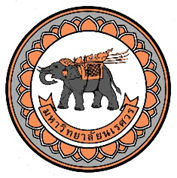 รายนามคณะกรรมการประเมินคุณภาพการศึกษาภายใน ระดับหลักสูตรหลักสูตรปรัชญาดุษฎีบัณฑิต สาขาวิชารัฐศาสตร์ คณะสังคมศาสตร์ มหาวิทยาลัยนเรศวร1.            ..............................................................	ประธานกรรมการ                                      (ผู้ช่วยศาสตราจารย์ ดร.ประภาษ  เพ็งพุ่ม)2.            ..............................................................	กรรมการ 
                       (ผู้ช่วยศาสตราจารย์ ดร.อ้อมธจิต  แป้นศรี)3.            ..............................................................	กรรมการ 
                                 (ดร.สุกิจ  ขอเชื้อกลาง)4.            .................................................................เลขานุการ              (ผู้ช่วยศาสตราจารย์ ดร.วัชรพล  พุทธรักษา)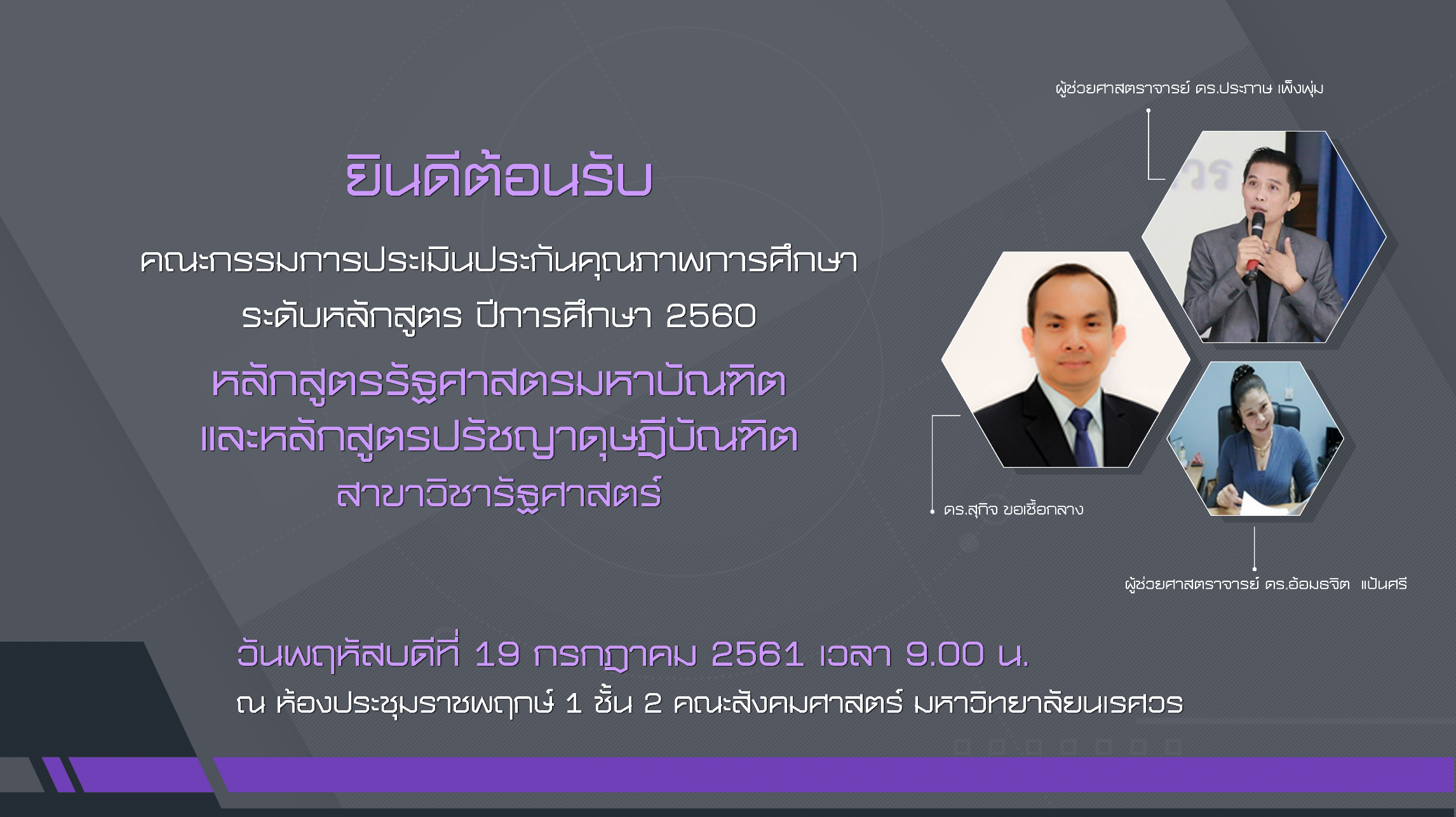 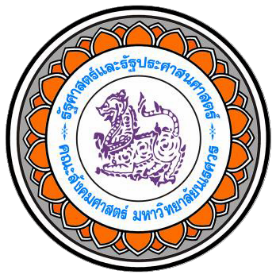 บทสรุปผู้บริหารโดยคณะกรรมการประเมินคุณภาพการศึกษาภายในหลักสูตรปรัชญาดุษฎีบัณฑิต ปีการศึกษา 2560 		รายงานผลการประเมินคุณภาพการศึกษา  ระดับหลักสูตร ของหลักสูตรปรัชญาดุษฎีบัณฑิตสาขาวิชารัฐศาสตร คณะสังคมศาสตร์ มหาวิทยาลัยนเรศวร  ประจำปีการศึกษา 2560 ฉบับนี้   ได้รับการประเมินในวันที่ 19 กรกฎาคม 2561 โดยมีกรรมการการประเมินคุณภาพการศึกษาภายในจาก 3 ท่าน ซึ่งสังกัดคณะมนุษยศาสตร์ คณะศึกษาศาสตร์ และคณะบริหารธุรกิจ เศรษฐศาสตร์และการสื่อสาร โดยจากการตรวจ/ประเมินผลในด้านการด้านการบริหารจัดหลักสูตรตามเกณฑ์มาตรฐานหลักสูตรที่กำหนดโดย สกอ. ผลประเมินได้มาตรฐานตามเกณฑ์ที่กำหนด และมีผลประเมินในองค์ประกอบที่ 3, 4, 5 และ 6 ซึ่งในองค์ประกอบหลักสูตรได้ขอยกเว้นการประเมิน ซึ่งภาพรวมการประเมินใน 4 องค์ประกอบมีผลการประเมินอยู่ในระดับคุณภาพปานกลาง (2.98 คะแนน)  ได้แก่ องค์ประกอบที่ 3 : นักศึกษา มีผลประเมินอยู่ในระดับน้อย(2.00 คะแนน) องค์ประกอบที่ 4 : อาจารย์ มีผลประเมินอยู่ในระดับดี (3.25 คะแนน) องค์ประกอบที่ 5 : sหลักสูตรการเรียนการสอน มีผลประเมินอยู่ในระดับดี (3.50 คะแนน) และองค์ประกอบที่ 6 : สิ่งสนับสนุนการเรียนรู้ มีผลประเมินอยู่ในระดับปานกลาง (3.00 คะแนน)  ในการประเมินตรวจสอบคุณภาพปีนี้หลักสูตรได้ดำเนินการประเมินเป็นปีแรก และคณะกรรมการฯ เห็นว่าหลักสูตรสามารถดำเนินการพัฒนาคุณภาพในปีต่อไปได้ จึงได้ให้ขอเสนอแนะเพื่อการพัฒนาปรับปรุงการดำเนินงานการประกันคุณภาพการศึกษาภายในหลักสูตรในปีต่อไป (ปีการศึกษา 2561)  ไว้ เพื่อเป็นแนวทางให้หลักสูตรได้ดำเนินการปรับปรุงพัฒนาให้ผลการประเมินมีคุณภาพเพิ่มขึ้นต่อไป 		ในการนี้ คณะกรรมการประเมินตรวจสอบต้องขอขอบคุณ  คณบดี  ผู้บริหาร หัวหน้าภาควิชา  คณาจารย์ประจำหลักสูตร นิสิต  และเจ้าหน้าที่ผู้มีส่วนเกี่ยวข้องทุกคน  ที่มีส่วนร่วมในกระบวนการประเมินคุณภาพการศึกษาภายในหลักสูตรในครั้งนี้เป็นไปด้วยความเรียบร้อย							คณะกรรมการประเมินคุณภาพการศึกษาภายใน     19/กรกฎาคม/2561กำหนดการประเมินการประกันคุณภาพการศึกษาภายในหลักสูตรรัฐศาสตรมหาบัณฑิต และหลักสูตรปรัชญาดุษฎีบัณฑิต สาขาวิชารัฐศาสตร์ ประจำปีการศึกษา 2560  คณะสังคมศาสตร์  วันที่ 19 กรกฎาคม พ.ศ. 2561  เวลา 09.00 น. – 17.00 น.ณ ห้องประชุมราชพฤกษ์ 1 คณะสังคมศาสตร์ มหาวิทยาลัยนเรศวร	08.30 – 09.00 น.		ลงทะเบียน	09.00 – 09.10 น.	หัวหน้าภาควิชา/ประธานหลักสูตร กล่าวต้อนรับคณะกรรมการประเมินหลักสูตร	09.10 – 09.45 น. 	ประธานหลักสูตรรัฐศาสตรมหาบัณฑิตนำเสนอผลการประเมินคุณภาพภายใน (SAR)  ปีการศึกษา ๒๕๖๐	09.45 – 10.00 น.	ประธานหลักสูตรปรัชญาดุษฎีบัณฑิตนำเสนอผลการประเมินคุณภาพภายใน (SAR)  ปีการศึกษา ๒๕๖๐ 	10.00 – 11.00 น.	คณะกรรมการประเมินฯ สอบถาม/สัมภาษณ์คณาจารย์ประจำหลักสูตรรัฐศาสตรมหาบัณฑิต และหลักสูตรปรัชญาดุษฎีบัณฑิต    	11.00 – 11.30 น.	           คณะกรรมการประเมินฯ สัมภาษณ์นิสิต	11.30 – 12.00 น.	           คณะกรรมการประเมิน ฯ ดำเนินการประเมินตรวจเอกสาร/หลักฐาน					รายงานการประเมินผลการประกันคุณภาพการศึกษาภายในหลักสูตร 					รัฐศาสตรมหาบัณฑิต และหลักสูตรปรัชญาดุษฎีบัณฑิต	12.00 – 13.00 น.	           รับประทานอาหารกลางวัน	13.00 – 15.30 น.	           คณะกรรมการประเมิน ฯ ดำเนินการประเมินตรวจเอกสาร/หลักฐาน					รายงานการประเมินผลการประกันคุณภาพการศึกษาภายในหลักสูตร 					รัฐศาสตรมหาบัณฑิต และหลักสูตรปรัชญาดุษฎีบัณฑิต    (ต่อ)	15.30 – 16.00 น.	           คณะกรรมการประเมินสรุปรายงานผลการประเมินการประกัน					คุณภาพการศึกษาภายใน และให้ข้อเสนอแนะในการปรับปรุง					พัฒนาหลักสูตรรัฐศาสตรมหาบัณฑิต 	16.00 – 16.30 น.	           คณะกรรมการประเมินสรุปรายงานผลการประเมินการประกัน					คุณภาพการศึกษาภายใน และให้ข้อเสนอแนะในการปรับปรุง					พัฒนาหลักสูตรปรัชญาดุษฎีบัณฑิต สาขาวิชารัฐศาสตร์	16.30 – 16.40 น.	           หัวหน้าภาควิชา/ประธานหลักสูตรกล่าวขอบคุณคณะกรรมการ					ประเมิน
**หมายเหตุ   - กำหนดการเปลี่ยนแปลงได้ตามความเหมาะสม                   - รับประทานอาหารว่างและเครื่องดื่มระหว่างการตรวจประเมินรายงานผลการประเมิน/ตรวจสอบการประกันคุณภาพการศึกษาภายใน (CAR)
หลักสูตรปรัชญาดุษฎีบัณฑิต  สาขาวิชารัฐศาสตร์ (หลักสูตรใหม่ พ.ศ.2560)ภาควิชารัฐศาสตร์และรัฐประศาสนศาสตร์
ประจำปีการศึกษา 2560 (1 ส.ค. 2560 – 31 ก.ค. 2561)คณะสังคมศาสตร์  มหาวิทยาลัยนเรศวรหมวดที่ 1	ข้อมูลทั่วไปรหัสหลักสูตร T25610000000093อาจารย์ผู้รับผิดชอบหลักสูตรอาจารย์ที่ปรึกษาวิทยานิพนธ์หลัก (เฉพาะที่ได้รับการแต่งตั้งของนิสิตระดับปริญญาเอกในปัจจุบัน)การกำกับให้เป็นไปตามมาตรฐาน ตัวบ่งชี้ที่ 1.1 การบริหารจัดการหลักสูตรตามเกณฑ์มาตรฐานหลักสูตรที่กำหนดโดย สกอ.หมวดที่ 2  อาจารย์การบริหารและพัฒนาอาจารย์คุณภาพอาจารย์ผลที่เกิดกับอาจารย์หมวดที่ 3 นักศึกษาและบัณฑิต    ข้อมูลนักศึกษาข้อมูลประเมินผลกระทบจากปี 2560ปัจจัยที่มีผลกระทบต่อจำนวนนักศึกษา ตามแผนการรับนิสิตของหลักสูตรได้กำหนดไว้ที่ 10 คนต่อปีการศึกษา (รวมทุกแผนการศึกษา) ในปัจจุบันอัตราการรับเข้าของนิสิตนั้นต่ำกว่าตามแผนการรับ เนื่องจากหลักสูตรได้รับการรับรองจากสภามหาวิทยาลัยในระยะกระชั้น  อย่างไรก็ตามในปีการศึกษาต่อ ๆ ไปนั้นหลักสูตรมีโอกาสที่จะยกระดับจำนวนนักศึกษาได้เนื่องจากหลักสูตรระดับปริญญาเอกด้านรัฐศาสตร์นั้นมีอยู่เพียง 5 แห่งในประเทศไทยเท่านั้นคือ ที่มหาวิทยาลัยนเรศวร จุฬาลงกรณ์มหาวิทยาลัย มหาวิทยาลัยธรรมศาสตร์ มหาวิทยาลัยรามคำแหง และมหาวิทยาลัยสุโขทัยธรรมาธิราช แต่มหาวิทยาลัยที่มีการเรียนการสอนในระดับปริญญาตรีด้านรัฐศาสตร์นั้นมีอยู่เป็นจำนวนมาก ดังนั้นโอกาสในการแข่งขันด้านผู้เรียนนั้นจึงมีโอกาสรับนิสิตได้ตามแผนที่ตั้งไว้ในอนาคต การรับนักศึกษาการส่งเสริมและพัฒนานิสิตผลที่เกิดกับนิสิต  ปัจจัยที่ส่งผลต่อการสำเร็จการศึกษา การประเมินคุณภาพบัณฑิตผลงานของนิสิตและผู้สำเร็จการศึกษาในระดับปริญญาเอกที่ได้รับการตีพิมพ์เผยแพร่เกณฑ์การประเมินแปลงค่าร้อยละของผลรวมถ่วงน้ำหนักของผลงานที่ตีพิมพ์เผยแพร่ต่อผู้สำเร็จการศึกษา เป็นคะแนนระหว่าง 0-5 กำหนดให้เป็นคะแนนเต็ม 5 = ร้อยละ 80 ขึ้นไป
ข้อมูลประกอบจำนวนดุษฎีบัณฑิตที่สำเร็จการศึกษาในปีการศึกษา 2560 จำนวน 0 คนจำนวนบทความฉบับสมบูรณ์ที่ตีพิมพ์ในลักษณะใดลักษณะหนึ่ง x 0.1 = ……… จำนวนบทความฉบับสมบูรณ์ที่ตีพิมพ์ Proceedings ประชุมวิชาการระดับชาติ x 0.2 = 0.4 จำนวนบทความฉบับสมบูรณ์ที่ตีพิมพ์ Proceedings ประชุมวิชาการระดับนานาชาติ x 0.4 = 0.4จำนวนบทความฉบับสมบูรณ์ที่ตีพิมพ์ในวารสารวิชาการระดับชาติที่ไม่อยู่ในฐานข้อมูล ก.พ.อ./กกอ. แต่สภามหาวิทยาลัยจัดทำเป็นประกาศและแจ้ง กพอ/กกอ x 0.4 = ………จำนวนผลงานที่ได้รับการจดอนุสิทธิบัตร x 0.4 = ……….จำนวนบทความตีพิมพ์ในวารสารวิชาการ (TCI กลุ่ม 2) x 0 = ……….จำนวนบทความตีพิมพ์ในวารสารวิชาการระดับนานาชาติไม่อยู่ในฐานข้อมูล ก.พ.อ./กกอ. แต่สภามหาวิทยาลัยจัดทำเป็นประกาศและแจ้ง กพอ/กกอ x 0 = ……….จำนวนบทความตีพิมพ์ในวารสารวิชาการ (TCI กลุ่ม 1) x  = .......จำนวนบทความที่ตีพิมพ์ในวารสารวิชาการระดับนานาชาติตามประกาศ กพอ/กกอ. X 1.0 = ….จำนวนผลงานที่ได้รับการจดสิทธิบัตร x 1.0 = ……….ผลรวมข้อ (2) ถึง (11) มาหารด้วยข้อ (1) x 100 = 150 %แปลงค่าร้อยละมาเทียบกับคะแนนเต็ม 5 ด้วยการนำผลที่คำนวณได้ในข้อ (12) มาหารด้วย 80 และคูณด้วย 5 =         คะแนนคิดเทียบเป็นคะแนนเต็มได้     คะแนนหมวดที่ 4 ข้อมูลผลการเรียนรายวิชาของหลักสูตรและคุณภาพการสอนในหลักสูตรข้อมูลผลการเรียนรายวิชาของหลักสูตร  สรุปผลรายวิชาที่เปิดสอนในภาค/ปีการศึกษาภาคเรียนที่ 1 ปีการศึกษา 2560ภาคเรียนที่ 2 ปีการศึกษา 2560คุณภาพหลักสูตร การเรียนการสอน และการประเมินผลระบบสาระของรายวิชาในหลักสูตร การวางระบบผู้สอนและกระบวนการจัดการเรียนการสอน การประเมินผู้เรียนผลการดำเนินงานหลักสูตรตามกรอบมาตรฐานคุณวุฒิระดับอุดมศึกษาแห่งชาติคำอธิบายตัวบ่งชี้:ผลการดำเนินงานระดับหลักสูตร หมายถึง ร้อยละของผลการดำเนินงานตามตัวบ่งชี้การดำเนินงานตามกรอบมาตรฐานคุณวุฒิระดับอุดมศึกษาที่ปรากฏในหลักสูตร (มคอ.2) หมวดที่ 7 ข้อ 7 ที่แต่ละหลักสูตรดำเนินงานได้ในแต่ละปีการศึกษา อาจารย์ประจำหลักสูตรจะเป็นผู้รายงานผลการดำเนินงานประจำปีในแบบรายงานผลการดำเนินการของหลักสูตร (มคอ.7)เกณฑ์การประเมิน:	มีการดำเนินงานน้อยกว่าร้อยละ 80 ของตัวบ่งชี้ผลการดำเนินงานที่ระบุไว้ 	= 0	มีการดำเนินงานร้อยละ 80 ของตัวบ่งชี้ผลการดำเนินงานที่ระบุไว้ 		= 3.50	มีการดำเนินงานร้อยละ 80.01 – 89.99 ของตัวบ่งชี้ผลการดำเนินงานที่ระบุไว้ = 4.00	มีการดำเนินงานร้อยละ 90.00 – 94.99 ของตัวบ่งชี้ผลการดำเนินงานที่ระบุไว้ = 4.50	มีการดำเนินงานร้อยละ 95.00 – 99.99 ของตัวบ่งชี้ผลการดำเนินงานที่ระบุไว้ = 4.75	มีการดำเนินงานร้อยละ 100 ของตัวบ่งชี้ผลการดำเนินงานที่ระบุไว้ 		= 5การวิเคราะห์รายวิชาที่มีผลการเรียนไม่ปกติไม่พบรายวิชาที่มีผลการเรียนผิดปกติการเปิดรายวิชาในภาคหรือปีการศึกษา รายวิชาที่ไม่ได้เปิดสอนตามแผนการศึกษา และเหตุผลที่ไม่ได้เปิดสอนรายวิชาที่สอนเนื้อหาไม่ครบในปีการศึกษาไม่พบคุณภาพการสอนการประเมินรายวิชาที่เปิดสอนในปีที่รายงานรายวิชาที่มีการประเมินคุณภาพการสอน และแผนการปรับปรุงจากผลการประเมินผลการประเมินคุณภาพการสอนโดยรวมประสิทธิผลของกลยุทธ์การสอน การปฐมนิเทศอาจารย์ใหม่	การปฐมนิเทศเพื่อชี้แจงหลักสูตร 		 ไม่มี		 มี	เนื่องจากไม่มีอาจารย์ใหม่ในปีการศึกษา 2560    กิจกรรมการพัฒนาวิชาชีพของอาจารย์และบุคลากรสายสนับสนุนผลการดำเนินงานตามกรอบมาตรฐานคุณวุฒิหมวด 5 การบริหารหลักสูตรการบริหารหลักสูตรสิ่งสนับสนุนการเรียนรู้หมวดที่ 6 ข้อคิดเห็นและข้อเสนอแนะเกี่ยวกับคุณภาพหลักสูตรจากผู้ประเมินสรุปการประเมินหลักสูตรการประเมินจากผู้ที่สำเร็จการศึกษา (รายงานตามปีที่สำรวจ) วันที่สำรวจ …………………………………………….การประเมินจากผู้มีส่วนเกี่ยวข้อง (ผู้ใช้บัณฑิต)หมวดที่ 7 แผนการดำเนินการเพื่อพัฒนาหลักสูตรความก้าวหน้าของการดำเนินงานตามแผนที่เสนอในรายงานของปีที่ผ่านมาข้อเสนอในการพัฒนาหลักสูตร1. ข้อเสนอในการปรับโครงสร้างหลักสูตร (จำนวนหน่วยกิต รายวิชาแกน รายวิชาเลือกฯ).........................................................................................................................................................................................................................................................................................................................................................................................................................................................................................................2. ข้อเสนอในการเปลี่ยนแปลงรายวิชา (การเปลี่ยนแปลง เพิ่มหรือลดเนื้อหาในรายวิชา)...............................................................................................................................................................................................................................................................................................................................................................................................................................................................................................................3. กิจกรรมการพัฒนาคณาจารย์และบุคลากรสายสนับสนุน...............................................................................................................................................................................................................................................................................................................................................................................................................................................................................................................แผนปฏิบัติการใหม่สำหรับปี ...........ระบุแผนการปฏิบัติการแต่ละแผน วันที่คาดว่าจะสิ้นสุดแผน และผู้รับผิดชอบ...............................................................................................................................................................................................................................................................................................................................................................................................................................................................................................................แบบรับรองความถูกต้องสมบูรณ์ของข้อมูลขอรับรองว่าข้อมูลที่นำเสนอในรายงานฉบับนี้ได้มีการดำเนินการจริง  1. 	เป็นอาจารย์ประจำหลักสูตรนี้เพียงหลักสูตรเดียว โดยไม่ได้ประจำหลักสูตรอื่นๆ อีก   2. 	มีประสบการณ์ผลงานวิจัย (ระบุชื่อเจ้าของผลงาน  ชื่อผลงาน  ปีที่พิมพ์และแหล่งตีพิมพ์เผยแพร่ผลงาน) 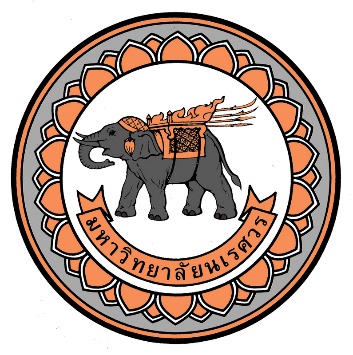 รายงานผลการประเมินคุณภาพการศึกษา  ระดับหลักสูตรหลักสูตร ปรัชญาดุษฎีบัณฑิต (รัฐศาสตร์) หลักสูตใหม่ พ.ศ. 2560 คณะสังคมศาสตร์ มหาวิทยาลัยนเรศวรประจำปีการศึกษา 2560       ผลการประเมินตามตัวบ่งชี้ (ต่อ)ตารางการวิเคราะห์คุณภาพการศึกษาภายใน สูตรปรัชญาดุษฎีบัณฑิต สาขาวิชารัฐศาสตร์ ปีการศึกษา 2560ข้อเสนอแนะจากคณะกรรมการหลักสูตรปรัชญาดุษฎีบัณฑิต สาขาวิชารัฐศาสตร์ ปีการศึกษา 2560องค์ประกอบที่ 2 : บัณฑิตองค์ประกอบที่ 3 : นักศึกษาตัวบ่งชี้ที่3.1 ตัวบ่งชี้ที่ องค์ประกอบที่ 4 : อาจารย์องค์ประกอบที่ 5 : หลักสูตร การเรียนการสอน การประเมินผู้เรียนองค์ประกอบที่ 6 : สิ่งสนับสนุนการเรียนรู้มคอ 2ปัจจุบันคุณวุฒิหมายเหตุรองศาสตราจารย์ ดร.จักษ์ พันธ์ชูเพชรผู้ช่วยศาสตราจารย์ ดร.วัชรพล พุทธรักษา PhD (Politics) ร.ม. (การปกครอง)ศศ.บ.​​ (รัฐศาสตร์) เกียรตินิยมอันดับหนึ่ง  คงเดิม  ปรับเปลี่ยน (มีผลตั้งแต่ xxxx )ผู้ช่วยศาสตราจารย์ ดร.วัลลภัช สุขสวัสดิ์ผู้ช่วยศาสตราจารย์ดร.วัลลภัช สุขสวัสดิ์PhD (Politics)ร.ม. (รัฐศาสตร์) ร.บ. (รัฐศาสตร์)  คงเดิม  ปรับเปลี่ยน ผู้ช่วยศาสตราจารย์ ดร.วิเชียร อินทะสีผู้ช่วยศาสตราจารย์ ดร.วิเชียร อินทะสีPhD (Korean Studies)รป.ม. (รัฐประศาสนศาสตร์)ร.บ. (ทฤษฎีและเทคนิคทางรัฐศาสตร์)ศศ.บ. (ประวัติศาสตร์)   คงเดิม  ปรับเปลี่ยน ที่ชื่อ-นามสกุลตำแหน่งทางวิชาการคุณวุฒิการศึกษาสาขาวิชาสำเร็จการศึกษาจากสถาบันประเทศปีที่สำเร็จการศึกษาที่ชื่อ-นามสกุลตำแหน่งทางวิชาการคุณวุฒิการศึกษาสาขาวิชาสำเร็จการศึกษาจากสถาบันประเทศปีที่สำเร็จการศึกษา1*นายจักษ์ พันธ์ชูเพชรรองศาสตราจารย์ร.ด.วท.ม.ร.ม.น.บ.วท.บ.รัฐศาสตร์การพัฒนาทรัพยากรมนุษย์และองค์การการปกครองนิติศาสตร์เทคนิคการแพทย์จุฬาลงกรณ์มหาวิทยาลัยสถาบันบัณฑิตพัฒนบริหารศาสตร์มหาวิทยาลัยธรรมศาสตร์มหาวิทยาลัยสุโขทัยธรรมาธิราชมหาวิทยาลัยขอนแก่นไทยไทยไทยไทยไทย254625472539253725342*นางวัลลภัช สุขสวัสดิ์ผู้ช่วยศาสตราจารย์Ph.D.ร.ม.ร.บ.Politicsรัฐศาสตร์รัฐศาสตร์The University of Adelaideมหาวิทยาลัยเชียงใหม่มหาวิทยาลัยเชียงใหม่Australiaไทยไทย2554254125393*นายวิเชียร อินทะสีผู้ช่วยศาสตราจารย์Ph.D.รป.ม.ร.บ.ศศ.บ.Korean Studiesรัฐประศาสนศาสตร์ทฤษฎีและเทคนิคทางรัฐศาสตร์ประวัติศาสตร์Hanyang University จุฬาลงกรณ์มหาวิทยาลัยมหาวิทยาลัยสุโขทัยธรรมาธิราชมหาวิทยาลัยศรีนครินทร วิโรฒ พิษณุโลกSouth Koreaไทยไทยไทย25502534253125274นายนิธิ เนื่องจำนงค์ผู้ช่วยศาสตราจารย์ร.ด.ร.บ. (เกียรตินิยมอันดับสอง)รัฐศาสตร์รัฐประศาสนศาสตร์จุฬาลงกรณ์มหาวิทยาลัยจุฬาลงกรณ์มหาวิทยาลัยไทยไทย255225455นายวุฒิกรณ์ ชูวัฒนานุรักษ์ผู้ช่วยศาสตราจารย์ร.ด.ร.บ. (เกียรตินิยมอันดับหนึ่ง​)รัฐศาสตร์รัฐศาสตร์จุฬาลงกรณ์มหาวิทยาลัยจุฬาลงกรณ์มหาวิทยาลัยไทยไทย255025426นายวัชรพล พุทธรักษาผู้ช่วยศาสตราจารย์Ph.D.ร.ม.ศศ.บ. (เกียรตินิยมอันดับหนึ่ง​)Politicsการปกครองรัฐศาสตร์The University of Yorkจุฬาลงกรณ์มหาวิทยาลัยมหาวิทยาลัยสงขลานครินทร์ วิทยาเขตปัตตานีUKไทยไทย2557255025467นางพัชรินทร์ สิรสุนทรรองศาสตราจารย์Ph.D.สค.ม.สส.บ.Sociology สังคมศาสตร์การแพทย์และสาธารณสุขสังคมสงเคราะห์ศาสตร์The University of Queenslandมหาวิทยาลัยมหิดลมหาวิทยาลัยธรรม-ศาสตร์Australiaไทยไทย2541252625238นางสาวฟ้ารุ่ง มีอุดรผู้ช่วยศาสตราจารย์Ph.D.M.A.สศ.ม.ศศ.บ. (เกียรตินิยมอันดับหนึ่ง)Social and Policy SciencesGender and Developmentสิ่งแวดล้อมการพัฒนาชุมชนUniversity of BathUniversity of Sussexมหาวิทยาลัยมหิดลมหาวิทยาลัยขอนแก่นUKUKไทยไทย25522543253925349นางรัดเกล้าเปรมประสิทธิ์ผู้ช่วยศาสตราจารย์ศศ.ด.วท.ม.ศศ.บ.พัฒนาสังคมการจัดการรัพยากรธรรมชาติและสิ่งแวดล้อมเศรษฐศาสตร์มหาวิทยาลัยนเรศวรมหาวิทยาลัยนเรศวรมหาวิทยาลัยเชียงใหม่ไทยไทยไทย25532545254210นายทวีศักดิ์ เผือกสมผู้ช่วยศาสตราจารย์Ph.D.อ.ม.ว.บ.Southeast Asian Studiesประวัติศาสตร์หนังสือพิมพ์National University of Singaporeจุฬาลงกรณ์มหาวิทยาลัยมหาวิทยาลัยธรรมศาสตร์Singaporeไทยไทย255125402536ชื่อ-สกุลคุณวุฒิงานวิจัยในรอบ 5 ปี (พ.ศ.2555-2557)ผู้ช่วยศาสตราจารย์ดร.วัชรพล พุทธรักษาPh.D. (Politics)Watcharabon Buddharaksa.2018. Big Society, Free Economy, and Strong State: Bonefeld’s Open Marxism and the Critique of Political Economy, Journal of Social Science, Chulalongkorn University, 48(1), pp. 59-74.พัชรินทร์ สิรสุนทรและวัชรพล พุทธรักษา. (บรรณาธิการ). 2561. วัตถุ วัฒนธรรม ผี คน: รวมบทความวิชาการทางสังคมวิทยาและมานุษยวิทยา เล่มที่ 1. กรุงเทพฯ: ศูนย์มานุษยวิทยาสิรินธร.พัชรินทร์ สิรสุนทรและวัชรพล พุทธรักษา. (บรรณาธิการ). 2561. การเมือง กฎหมาย นโยบาย: รวมบทความวิชาการทางสังคมวิทยาและมานุษยวิทยา เล่มที่ 2. กรุงเทพฯ: ศูนย์มานุษยวิทยาสิรินธร.วัชรพล พุทธรักษา. 2560. ว่าด้วยความรักในความรู้ในมุมมองของกรัมชี่. Vice Versa, 2(2017), หน้า. 87-94.วัชรพล พุทธรักษา. (แปล). 2560. ว่าด้วยสังคมวิทยาเศรษฐกิจกับการวิพากษ์สังคม. แปลจาก Werner Bonefeld. (2015). On Economic Sociology and the Critique of Society. วิภาษา, 10(74).วัชรพล พุทธรักษา. 2559. สังคมใหญ่ เศรษฐกิจเสรี และรัฐที่เข้มแข็ง: แนวคิดโอเพ่นมาร์กซิสต์ของโบเนเฟลด์และการวิพากษ์เศรษฐกิจการเมือง (แปลโดยเชษฐา พวงหัตถ์), วิภาษา, 10(72), หน้า. 78-96.วัชรพล พุทธรักษา. 2560. “Gramsci and the Politics of Culture (and Political Economy),” น. 73-126. ใน  โพ้นพรมแดนความรู้. บก. ศรยุทธ เอี่ยมเอื้อยุทธ. เชียงใหม่: ภาควิชาสื่อศิลปะและการออกแบบสื่อสาร มหาวิทยาลัยเชียงใหม่.วัชรพล ศุภจักรวัฒนา และ วัชรพล พุทธรักษา, บก. 2559. ว่าด้วยทฤษฎีรัฐศาสตร์และรัฐประศาสนศาสตร์ร่วมสมัย. พิษณุโลก: สำนักพิมพ์มหาวิทยาลัยนเรศวร. วัชรพล พุทธรักษา. 2559. “สินค้า มูลค่าและสภาวะแปลกแยกในหนังสือว่าด้วยทุนของคาร์ล มาร์กซ์,” น.25-46. ใน ว่าด้วยทฤษฎีรัฐศาสตร์และรัฐประศาสนศาสตร์ร่วมสมัย. บก. วัชรพล ศุภจักรวัฒนาและวัชรพล พุทธรักษา. พิษณุโลก: สำนักพิมพ์มหาวิทยาลัยนเรศวร.วัชรพล พุทธรักษา. 2558. “พลังเก่ากำลังสลายแต่พลังใหม่ไม่กำเนิด: วิกฤติการณ์เชิงโครงสร้าง กลุ่มพลังงานทางสังคมและรัฐไทย ระหว่างปี 2540-2553.” วัชรวุฒิ ซื่อสัตย์และวัชรพล พุทธรักษา. 2558. ระบบแม่ [กะเทย]: ศิลป์และศาสตร์ การครองอำนาจนำในสังคมกะเทยไทย. วารสารศิลปศาสตร์, 15(2), หน้า. 101-118. วัชรพล พุทธรักษา. 2557. บทสำรวจความคิดทางการเมืองของอันโตนิโอ กรัมชี่. กรุงเทพฯ: สมมติ. ข้อเกณฑ์การประเมินผลการดำเนินงาน1จำนวนอาจารย์ประจำหลักสูตรหลักสูตรปรัชญาดุษฎีบัณฑิต (รัฐศาสตร์) มีอาจารย์ประจำหลักสูตรจำนวน 10 คน ดังตารางนำเสนอด้านบน ก่อนที่จะเหลือ 9 คนหลังจากที่ รศ.ดร.จักษ์ พันธ์ชูเพชร ได้ลาออกไป 2คุณสมบัติของอาจารย์ประจำหลักสูตรอาจารย์ประจำหลักสูตรมีคุณวุฒิระดับปริญญาเอกหรือเทียบเท่าในสาขาที่ตรงหรือสัมพันธ์กับสาขาวิชาที่เปิดสอน 3คุณสมบัติของอาจารย์ผู้รับผิดชอบหลักสูตรอาจารย์ประจำหลักสูตรมีคุณวุฒิระดับปริญญาเอกหรือเทียบเท่าในสาขาที่ตรงหรือสัมพันธ์กับสาขาวิชาที่เปิดสอน จำนวน 3 คน4คุณสมบัติของอาจารย์ผู้สอนเป็นอาจารย์ประจำหรือผู้ทรงคุณวุฒิภายนอกสถาบันจำนวน 5 คนมีคุณสมบัติดังนี้มีคุณวุฒิไม่ต่ำกว่าปริญญาเอกหรือดำรงตำแหน่งรองศาสตราจารย์ในสาขาที่ตรงหรือสัมพันธ์กับสาขาวิชาที่เปิดสอน และมีประสบการณ์ด้านการสอน และมีประสบการณ์ในการทำวิจัยในรอบ 5 ปีย้อนหลังที่ไม่ใช่ส่วนหนึ่งของการศึกษาเพื่อรับปริญญา 5คุณสมบัติของอาจารย์ที่ปรึกษาวิทยานิพนธ์หลักเป็นอาจารย์ประจำ มีคุณสมบัติ ดังนี้มีคุณวุฒิไม่ต่ำกว่าปริญญาเอกหรือดำรงตำแหน่งรองศาสตราจารย์ในสาขาที่ตรงหรือสัมพันธ์กับสาขาวิชา และมีประสบการณ์วิจัยที่ไม่ใช่ส่วนหนึ่งของการศึกษาเพื่อรับปริญญา   6คุณสมบัติของอาจารย์ที่ปรึกษาวิทยานิพนธ์ร่วม7คุณสมบัติของอาจารย์ผู้สอบวิทยานิพนธ์  อาจารย์ประจำหรือผู้ทรงคุณวุฒิจากภายนอกสถาบัน มีคุณสมบัติ ดังนี้มีคุณวุฒิไม่ต่ำกว่าปริญญาเอกหรือดำรงตำแหน่งรองศาสตราจารย์ในสาขาที่ตรงหรือสัมพันธ์กับสาขาวิชา และมีประสบการณ์วิจัยที่ไม่ใช่ส่วนหนึ่งของการศึกษาเพื่อรับปริญญา  8การตีพิมพ์เผยแพร่ผลงานของผู้สำเร็จการศึกษาเนื่องจากหลักสูตรเพิ่งเปิดรับนิสิตเป็นปีแรกในปีการศึกษา 2560 จึงยังไม่มีผลการดำเนินการในส่วนนี้9ภาระงานอาจารย์ที่ปรึกษาวิทยานิพนธ์ในระดับบัณฑิตศึกษาณ ปัจจุบันมีนิสิตในแผนการศึกษาแบบ 1.1 คน ซึ่งได้รับการแต่งตั้งอาจารย์ที่ปรึกษาเป็นที่เรียบร้อยแล้ว รายละเอียดดังต่อไปนี้ 10อาจารย์ที่ปรึกษาวิทยานิพนธ์ในระดับบัณฑิตศึกษามีผลงานวิจัยอย่างต่อเนื่องและสม่ำเสมออาจารย์ที่ปรึกษาวิทยานิพนธ์ในระดับปริญญาเอกของหลักสูตรจำนวน 1 คน คือ ผศ.ดร.วัชรพล พุทธรักษา มีผลงานวิจัยเผยแพร่ย้อนหลัง 5 ปีเป็นไปตามเกณฑ์ของสกอ. 11การปรับปรุงหลักสูตรตามรอบระยะเวลาที่กำหนดหลักสูตรปรัชญาดุษฎีบัณฑิต รัฐศาสตร์ยังไม่ถึงวงรอบในการปรับปรุงหลักสูตรเนื่องจากเป็นหลักสูตรใหม่ที่เพิ่งเปิดในปี 256012การดำเนินงานให้เป็นไปตามตัวบ่งชี้ผลการดำเนินงานเพื่อการประกันคุณภาพหลักสูตรและการเรียนการสอนตามกรอบมาตรฐานมีการดำเนินงานตามตัวบ่งชี้ผลการดำเนินงานครบ 5 ข้อแรกตามที่กำหนดไว้ในหลักสูตร (มคอ 2) ดังนี้  อาจารย์ประจำหลักสูตรอย่างน้อยร้อยละ 80 มีส่วนร่วมในการประชุมเพื่อวางแผน ติดตาม และ ทบทวนการดำเนินงานหลักสูตร  มีรายละเอียดของหลักสูตร ตามแบบ มคอ.2 ที่สอดคล้องกับกรอบมาตรฐานคุณวุฒิแห่งชาติ หรือ มาตรฐานคุณวุฒิสาขา/สาขาวิชา (ถ้ามี)   มีรายละเอียดของรายวิชา และรายละเอียดของประสบการณ์ภาคสนาม (ถ้ามี) ตามแบบ มคอ.3 และ มคอ.4 อย่างน้อยก่อนการเปิดสอนในแต่ละภาคการศึกษาให้ครบทุกรายวิชา  จัดทำรายงานผลการดำเนินการของรายวิชา และรายงานผลการดำเนินการของประสบการณ์ ภาคสนาม (ถ้ามี) ตามแบบ มคอ.5 และ มคอ.6 ภายใน 30 วัน หลังสิ้นสุดภาคการศึกษาที่เปิดสอนให้ ครบทุกรายวิชา  จัดทำรายงานผลการดำเนินการของหลักสูตร ตามแบบ มคอ.7 ภายใน 60 วัน หลังสิ้นสุดปีการศึกษาตัวบ่งชี้การดำเนินงานระหว่าง ส.ค.2560 – ก.ค.2561การบริหารและพัฒนาอาจารย์การบริหารและพัฒนาอาจารย์ของหลักสูตรปรัชญาดุษฎีบัณฑิต สาขาวิชารัฐศาสตร์ มีกระบวนการรับอาจารย์ การแต่งตั้งอาจารย์ประจำหลักสูตร การบริหารอาจารย์ รวมทั้งการส่งเสริมและพัฒนาอาจารย์ ดังนี้การรับและแต่งตั้งอาจารย์ประจำหลักสูตร       เพื่อให้ได้อาจารย์ประจำหลักสูตรที่มีคุณสมบัติเหมาะสม ทั้งในด้านคุณวุฒิ ตำแหน่งทางวิชาการ สอดคล้องกับเกณฑ์มาตรฐานหลักสูตร และสอดคล้องกับความต้องการในสาขาวิชาเฉพาะด้านของหลักสูตรที่ยังขาดแคลน ตลอดจนเอื้อต่อการเปิดและพัฒนาหลักสูตรในอนาคต รวมถึงการมีจำนวนอาจารย์ประจำหลักสูตรครบถ้วนทั้ง 3 คนเพื่อทำหน้าที่บริหารหลักสูตรอย่างต่อเนื่องนั้น หลักสูตรปรัชญาดุษฎีบัณฑิต สาขาวิชารัฐศาสตร์มีระบบ กลไกในการดำเนินการดังนี้ระบบกลไก            ในกรณีที่เป็นการรับอาจารย์ใหม่ของภาควิชารัฐศาสตร์และรัฐประศาสนศาสตร์  หลักสูตรดำเนินการกระบวนการรับอาจารย์ใหม่ภายใต้ระบบกลไกที่สอดคล้องกับการวางแผนกำลังคนและแนวทาง ระเบียบปฏิบัติของภาควิชา คณะ และมหาวิทยาลัย โดย มีแนวทางตามกระบวนการดังต่อไปนี้กรณีที่คณะกรรมการหลักสูตรพิจารณาร่วมกันแล้วเห็นว่าสภาพแวดล้อมที่เปลี่ยนแปลงไป ส่งผลให้มีความจำเป็นที่หลักสูตรจะต้องมีการพัฒนาหรือปรับเปลี่ยนการจัดการเรียนการสอนของหลักสูตร เพื่อรองรับการเปลี่ยนแปลงที่จะเกิดขึ้น และบริบทการดำเนินงานของหลักสูตรที่เป็นอยู่นั้นไม่เอื้อต่อการปรับเปลี่ยนดังกล่าว โดยมีข้อจำกัดในเรื่องของอัตรากำลังที่อาจไม่เพียงพอ หรือมีคุณสมบัติไม่สอดคล้องกับเป้าหมายในการปรับเปลี่ยน  คณะกรรมการหลักสูตรจะทำเรื่องเสนอต่อภาควิชาเพื่อพิจารณาดำเนินการรับอาจารย์ใหม่เพิ่มเติม โดยจะระบุคุณสมบัติเฉพาะของอาจารย์ใหม่ที่ต้องการ ซึ่งนอกเหนือจากคุณสมบัติพื้นฐานตามเกณฑ์มาตรฐานหลักสูตรที่กำหนดโดย สกอ. และระเบียบของมหาวิทยาลัยไปพร้อมด้วย หัวหน้าภาควิชาฯ นำประเด็นเรื่องโครงสร้างบุคลากรของเข้าสู่ที่ประชุมภาควิชาฯ เพื่อพิจารณาหารือเกี่ยวกับสถานภาพและความเชี่ยวชาญ  ความเพียงพอ รวมทั้งทิศทางและแนวโน้มความขาดแคลนหรือความต้องการบุคลากรในสาขาวิชา/ความเชี่ยวชาญที่ส่งผลต่อการพัฒนาหลักสูตรหรือการเปิดหลักสูตรใหม่ ตามที่คณะกรรมการประจำหลักสูตรเสนอเมื่อที่ประชุมภาควิชาฯ เห็นชอบในการเปิดรับอาจารย์ใหม่ในสาขาวิชาที่จำเป็นต่อการพัฒนาหลักสูตรแล้ว หัวหน้าภาควิชาทำหนังสือแจ้งถึงเหตุผลและความจำเป็นต่อคณะและมหาวิทยาลัยเพื่อขอความเห็นชอบในการกำหนดตำแหน่งอาจารย์ใหม่ของภาควิชา               ในกรณีที่คณะและมหาวิทยาลัยเห็นชอบ ภาควิชาจะแจ้งคณะกรรมการหลักสูตร และนำประเด็นดังกล่าวเข้าสู่วาระการประชุมของภาควิชา เพื่อพิจารณากำหนดรายละเอียดคุณสมบัติของผู้สมัคร เพื่อให้สอดคล้องกับความต้องการของหลักสูตร และภาควิชาอย่างแท้จริง   กำหนดระยะเวลาการรับสมัคร รวมถึงการแต่งตั้งผู้แทนของภาควิชา เพื่อเข้าร่วมเป็นส่วนหนึ่งของคณะกรรมการคัดเลือกอาจารย์ใหม่ของคณะโดยพิจารณาตามความเหมาะสมและความเชี่ยวชาญที่ใกล้เคียง แต่หากมหาวิทยาลัยไม่ให้ความเห็นชอบ ภาควิชาจะนำประเด็นดังกล่าวเข้าสู่ที่ประชุมภาควิชา เพื่อพิจารณาแนวทางดำเนินการต่อไปกระบวนการคัดเลือกในเบื้องต้นนั้น ในกรณีที่ผู้สมัครมีคุณสมบัติตรงตามประกาศรับสมัครทุกประการ ผู้สมัครจะต้องเข้ารับการทดสอบการสอน  รวมทั้งการสอบสัมภาษณ์จากคณะกรรมการซึ่งประกอบด้วย ผู้บริหารของคณะและผู้แทนจากภาควิชา และหลักสูตร  โดยมีหัวหน้าสำนักงานเลขานุการคณะและเจ้าหน้าที่ฝ่ายบุคคลของคณะเป็นเลขานุการและผู้ช่วยเลขานุการคณะกรรมการตามลำดับ  ทั้งนี้กระบวนการรับสมัคร และการสอบคัดเลือกในเบื้องต้น จะต้องดำเนินการด้วยความยุติธรรม โปร่งใส และตอบสนองความต้องการของหลักสูตร/ภาควิชาอย่างแท้จริงในกรณีที่คณะกรรมการพิจารณาแล้วเห็นว่า ยังไม่มีผู้ใดเหมาะสม คณะจะประกาศแจ้งผลการพิจารณาให้ทราบโดยทั่วกัน และอาจขยายเวลาการเปิดรับสมัครออกไป ทั้งนี้การขยายการรับสมัครออกไปนั้นจะต้องผ่านความเห็นชอบจากที่ประชุมภาควิชาเสียก่อน  แต่ในกรณีที่มีผู้ผ่านการพิจารณาจากคณะกรรมการในเบื้องต้น คณะจักเสนอเรื่องถึงทางมหาวิทยาลัยเพื่อให้ผู้ผ่านการคัดเลือกเข้ารับการสัมภาษณ์จากคณะกรรมการคัดเลือกที่มหาวิทยาลัยแต่งตั้ง จนกระทั่งภาควิชาได้รับแจ้งการบรรจุแต่งตั้งอาจารย์ใหม่จากทางมหาวิทยาลัยอย่างเป็นทางการผู้ที่ผ่านการสอบสัมภาษณ์จะเข้ารายงานตัวเพื่อรับการบรรจุแต่งตั้งตามกระบวนการของมหาวิทยาลัย และจะต้องทดลองปฏิบัติงานเป็นระยะเวลา 7 เดือน จากนั้นจะมีการประเมินผลการปฎิบัติงาน โดยคณะกรรมการประเมินระดับคณะและมหาวิทยาลัย ก่อนที่จะได้รับการบรรจุแต่งตั้งอย่างเป็นทางการจากมหาวิทยาลัยกรณีมีอาจารย์ใหม่ในหลักสูตร กำหนดให้อาจารย์ใหม่จะได้ต้องรับคำแนะนำในด้านการเรียนการสอน ด้านการทำงานในองค์กรและด้านอื่น ๆ ตามพันธกิจของหลักสูตร นอกจากนั้นอาจารย์ใหม่ต้องเข้ารับการอบรม/สัมมนาอาจารย์ใหม่จากทางมหาวิทยาลัยที่ได้จัดอบรมทั้งมหาวิทยาลัยพร้อมกัน เพื่อให้ความรู้และฝึกทักษะการสอน อีกทั้งยังทำให้อาจารย์ใหม่ได้มีเครือข่ายรู้จักกันระหว่างคณะในกรณีที่เป็นการรับอาจารย์ใหม่หลักสูตรปรัชญาดุษฎีบัณฑิต สาขาวิชารัฐศาสตร์แต่เป็นอาจารย์ปัจจุบันของภาควิชารัฐศาสตร์และรัฐประศาสนศาสตร์  หลักสูตรดำเนินการกระบวนการรับอาจารย์ใหม่ภายใต้ระบบกลไกที่สอดคล้องกับการวางแผนกำลังคนและแนวทาง ตามกระบวนการดังต่อไปนี้ให้ประธานหลักสูตรหรือบุคคลที่ประธานหลักสูตรมอบหมาย ทำหน้าที่ปฐมนิเทศน์อาจารย์ใหม่ ให้รับทราบและเข้าใจถึงประเด็นต่างๆ ดังต่อไปนี้ปรัชญาและวัตถุประสงค์ของหลักสูตรสถาณการณ์ด้านจำนวน คุณสมบัติและแผนการพัฒนาอาจารย์ประจำหลักสูตรจำนวน ความคืบหน้าในการเรียน ปัญหาต่างๆของนิสิตประเด็นต่างๆที่ประธานหลักสูตรเห็นว่ามีความจำเป็นต้องรับทราบต่อการเป็นอาจารย์ประจำหลักสูตร     การแต่งตั้งอาจารย์ประจำหลักสูตร       เพื่อให้การแต่งตั้งอาจารย์ประจำหลักสูตรเป็นไปตามเกณฑ์มาตรฐานหลักสูตร ทั้งในด้านคุณภาพและปริมาณ  อาจารย์ประจำหลักสูตรจึงต้องมีคุณสมบัติที่เหมาะสมทั้งในด้านวุฒิการศึกษาและตำแหน่งทางวิชาการ  รวมทั้งมีจำนวนครบตามเกณฑ์ สามารถปฏิบัติงานได้อย่างต่อเนื่อง  และเพื่อให้การดำเนินการอยู่บนพื้นฐานของการมีส่วนร่วมของคณาจารย์ในภาควิชา  ภาควิชาฯ และหลักสูตร จึงได้กำหนดแนวทางในการแต่งตั้งอาจารย์ประจำหลักสูตร ดังนี้ระบบกลไกหัวหน้าภาควิชาฯ นำวาระเรื่องการแต่งตั้งอาจารย์ประจำหลักสูตรเข้าสู่การพิจารณาหารือร่วมกันในที่ประชุมภาควิชาฯ โดยในการพิจารณาคัดเลือกคณาจารย์ในภาควิชาฯ ที่จะเป็นอาจารย์ประจำหลักสูตรนั้น ภาควิชาฯ คำนึงถึงคุณสมบัติที่เหมาะสมทั้งในด้านวุฒิการศึกษา ความเชี่ยวชาญและตำแหน่งทางวิชาการ แต่ทั้งนี้การพิจารณาดังกล่าวจะคำนึงถึงอัตรากำลังของภาควิชาและคุณสมบัติที่เหมาะสมของอาจารย์ประจำหลักสูตรในหลักสูตรอื่นๆ ของภาควิชา รวมทั้งแผนงานที่จะพัฒนาหรือเปิดหลักสูตรขึ้นใหม่ประกอบร่วมด้วย เพื่อให้หลักสูตรต่างๆ ของภาควิชาสามารถขับเคลื่อนไปได้ตามหลักเกณฑ์อย่างมีประสิทธิภาพอาจารย์ประจำหลักสูตรพิจารณาคัดเลือกประธาน รองประธาน รวมทั้งกรรมการและเลขานุการประจำหลักสูตร โดยการประชุมหารือร่วมกันระหว่างคณาจารย์ประจำหลักสูตรด้วยกัน หรืออาจพิจารณาร่วมกันในที่ประชุมภาควิชาฯ ในกระบวนการข้างต้น (ข้อ 1) ในคราวเดียวกันได้เมื่อได้รายชื่ออาจารย์ประจำหลักสูตรแล้ว ภาควิชาฯ ทำหนังสือแจ้งรายชื่ออาจารย์ประจำหลักสูตรไปยังคณะเพื่อให้คณะรับทราบและดำเนินการตามกระบวนการของมหาวิทยาลัยต่อไปในกรณีที่อาจารย์ประจำหลักสูตรซึ่งได้รับการแต่งตั้งเป็นอาจารย์ใหม่ที่ยังไม่เคยเป็นอาจารย์ประจำหลักสูตรปรัชญาดุษฎีบัณฑิต สาขาวิชารัฐศาสตร์มาก่อน กำหนดให้มีการจัดประชุมคณะกรรมการหลักสูตรหลังการแต่งตั้ง และให้มีการปฐมนิเทศอาจารย์ประจำหลักสูตรใหม่ดังกล่าว โดยการชี้แจงทำความเข้าใจถึงบทบาทหน้าที่ของอาจารย์ประจำหลักสูตร และแนวทางในการดำเนินงานของหลักสูตรผลการดำเนินงาน     จากการดำเนินการตามระบบกลไกข้างต้นในปีการศึกษา 2560 พบว่า  ภาควิชาฯ/หลักสูตร ยังคงมีอัตรากำลังที่เพียงพอในการจัดการเรียนการสอนและไม่ได้มีการรับอาจารย์ใหม่อันเนื่องมาจากการขาดแคลนกำลังคนที่เป็นผลจากการวิเคราะห์การเปลี่ยนแปลงสภาพแวดล้อมของหลักสูตร ดังนั้นระบบการรับและแต่งตั้งอาจารย์ของภาควิชาฯ/หลักสูตรจึงเป็นไปตามแผนอัตรากำลังของภาควิชาอาจารย์ประจำหลักสูตรทั้ง 3 คน มีคุณสมบัติครบถ้วนตรงตามเกณฑ์มาตรฐานของหลักสูตร  ทั้งนี้ในปีการศึกษา 2562 จะมีการเปลี่ยนแปลงอาจารย์ประจำหลักสูตรอีกครั้ง เนื่องจากหลักสูตรครบวงรอบการปรับปรุงหลักสูตรซึ่งมีการปรับเปลี่ยนโครงสร้างของหลักสูตรหลักสูตรยังคงปฏิบัติตาม flowchart ระบบกลไกในการรับและแต่งตั้งอาจารย์ประจำหลักสูตร เพื่อเป็นแนวทางในการดำเนินงานที่มีความความชัดเจน ซึ่งมีรายละเอียดดังนี้ประเมินกระบวนการรับและแต่งตั้งอาจารย์ประจำหลักสูตร      ในการประชุมคณะกรรมการหลักสูตร ที่ประชุมได้มีการประเมินกระบวนการในการรับและแต่งตั้งอาจารย์ประจำหลักสูตรซึ่งใช้ดำเนินการในปีการศึกษา 2560 เห็นว่า ระบบกลไกดังกล่าวยังคงมีความเหมาะสม ดังมีรายละเอียดต่อไปนี้การปฐมนิเทศน์อาจารย์ใหม่ของหลักสูตร ทำให้หลักสูตรฯ สามารถจัดสรรกำลังคนของภาควิชาฯได้อย่างเหมาะสมและตระหนักรู้ถึงปรัชญาและวัตถุประสงค์ของหลักสูตรหลักสูตรได้คำนึงถึงการที่ อาจารย์มีวุฒิการศึกษาตรงตามหลักเกณฑ์ มีความรู้ความสามารถเหมาะสมและจำนวนครบ ตามโครงสร้างที่กำหนดไว้Flowchart ระบบกลไกในการรับและแต่งตั้งอาจารย์ประจำหลักสูตร ยังสามารถใช้เป็นแนวทางในการดำเนินงานที่มีความความชัดเจนอาจารย์ประจำหลักสูตรควรได้รับการเข้าถึงหลักสูตรเพื่อให้เข้าใจปรัญชา วัตถุประสงค์และรายละเอียดต่างๆของหลักสูตรอย่างชัดเจนและสามารถใช้เป็นเครื่องมือในการแต่งตั้งอาจารย์ประจำหลักสูตรใหม่ได้อย่างมีประสิทธิภาพในอนาคตการปรับปรุงหลังการประเมินกระบวนการรับและแต่งตั้งอาจารย์ประจำหลักสูตร       จากการประเมินกระบวนการรับและแต่งตั้งอาจารย์ประจำหลักสูตร ที่ประชุมคณะกรรมการประจำหลักสูตรมีข้อเสนอเพื่อปรับปรุงกระบวนการรับและแต่งตั้งอาจารย์ประจำหลักสูตร ดังนี้ให้ประธานแจกเล่มหลักสูตรแก่กรรมการประจำหลักสูตร หรือ แจ้งแหล่งข้อมูลของเล่มหลักสูตรการบริหารอาจารย์       เพื่อให้ได้อาจารย์ที่มีคุณสมบัติเป็นไปตามเกณฑ์มาตรฐานหลักสูตร ทั้งในเชิงคุณภาพและเชิงปริมาณ  ในการบริหารอาจารย์หลักสูตรใช้กลไกในการดำเนินการ ดังนี้ระบบกลไก         ในการบริหารอาจารย์ นอกจากภาควิชาและหลักสูตรจะมีนโยบายร่วมกันในการคำนึงถึงความต้องการความเชี่ยวชาญเฉพาะด้านของหลักสูตร และการมีอาจารย์ประจำหลักสูตรตามจำนวนของเกณฑ์มาตรฐานหลักสูตรแล้ว หลักสูตรและภาควิชาฯ ยังมีนโยบายร่วมกันในการที่จะให้แต่ละหลักสูตรสามารถมีอาจารย์ประจำหลักสูตรดำเนินงานดูแลบริหารจัดการหลักสูตรให้มีความต่อเนื่อง เพื่อให้สามารถใช้ประสบการณ์ในการดูแลหลักสูตรได้อย่างเต็มที่ โดยอยู่บนพื้นฐานของการพร้อมรับการเปลี่ยนแปลงต่างๆ ที่อาจเกิดขึ้นได้ และยังได้ร่วมกันพิจารณาดำเนินการวางแผนระยะยาวในเรื่องของอัตรากำลังบุคลากรของภาควิชาให้สามารถจัดสรรจำนวนและคุณสมบัติของอาจารย์ประจำหลักสูตรให้เพียงพอสำหรับดูแลรับผิดชอบหลักสูตรที่มีอยู่ในปัจจุบัน หลักสูตรใหม่ระดับปริญญาเอกที่ได้เปิดการเรียนการสอน และหลักสูตรปรับปรุงระดับปริญญาตรีของภาควิชา รวมถึงความต่อเนื่องในการรับผิดชอบดูแลหลักสูตรของอาจารย์ประจำหลักสูตรแต่ละท่านด้วย เนื่องจากในปัจจุบันคณาจารย์ส่วนหนึ่งของภาควิชาอยู่ระหว่างการลาศึกษาต่อ  บางท่านกำลังจะกลับมาปฏิบัติงานในระยะเวลาอันใกล้  และบางท่านมีแผนที่จะไปศึกษาต่อ  ดังนั้นหลักสูตรและภาควิชาฯ จึงต้องคำนึงถึงการเปลี่ยนแปลงของอัตรากำลังในส่วนนี้ด้วย  โดยมีการนำเรื่องเข้าสู่การพิจารณาร่วมกันในการประชุมภาควิชาฯ                 ทั้งนี้การดำเนินการต่างๆ อยู่ภายใต้กรอบแผนอัตรากำลังบุคลากรของคณะที่จะแสดงถึงอัตราอาจารย์ที่คงอยู่ จำนวนผู้เกษียณในแต่ละปี แนวโน้มการเปลี่ยนแปลงอัตรากำลัง  คุณวุฒิและตำแหน่งทางวิชาการของบุคลากร ซึ่งข้อมูลเหล่านี้แสดงให้เห็นถึงจำนวนและคุณวุฒิของอาจารย์ที่ต้องสรรหาให้ได้ในแต่ละปี  โดยกระบวนการคัดเลือกจะเป็นไปตามกระบวนการรับอาจารย์ใหม่ภายใต้การหารือและมีส่วนร่วมระหว่างคณะ และภาควิชาฯ รวมถึงประธานหลักสูตรที่เกี่ยวข้องและกระบวนการด้านการสรรหา และบรรจุ แต่งตั้งบุคลากรของมหาวิทยาลัยผลการดำเนินงาน      จากการดำเนินการตามระบบกลไกข้างต้นในปีการศึกษา 2560 พบว่า  แม้จะเป็นช่วงเวลาที่หลักสูตรระดับปริญญาตรีเข้าสู่กระบวนการของการปรับปรุงหลักสูตรซึ่งมีการเปลี่ยนแปลงในเรื่องของอาจารย์ประจำหลักสูตรที่ต้องมีจำนวนมากขึ้น ก็มิได้ส่งผลกระทบให้อาจารย์ประจำหลักสูตรปรัชญาดุษฎีบัณฑิต สาขาวิชารัฐศาสตร์ไม่ครบจำนวนตามเกณฑ์มาตรฐานหลักสูตรหรือขาดคุณสมบัติในการเป็นอาจารย์ประจำหลักสูตรแต่อย่างใด นโยบายและการวางแผนอัตรากำลังในระยะยาวที่ในการบริหารอาจารย์ซึ่งภาควิชาและหลักสูตรดำเนินการร่วมกันตามระบบกลไกดังกล่าวมาแล้วข้างต้นยังคงทำให้ปัจจุบันหลักสูตรปรัชญาดุษฎีบัณฑิต สาขาวิชารัฐศาสตร์ยังคงมีอาจารย์ประจำหลักสูตรครบตามจำนวนและทุกคนมีคุณสมบัติตรงตามเกณฑ์มาตรฐานหลักสูตร การประเมินกระบวนการ       จากผลการดำเนินงานตามระบบกลไกที่ผ่านมาส่งผลให้หลักสูตรยังคงมีอาจารย์ประจำหลักสูตรครบจำนวน 3 คน และทุกคนมีคุณสมบัติตรงตามเกณฑ์มาตรฐานหลักสูตร ในการประชุมคณะกรรมการหลักสูตรครั้งที่ 2/60ที่ประชุมจึงมีมติเห็นว่าระบบกลไกในการบริหารอาจารย์ที่ใช้ดำเนินการมานั้นมีความเหมาะสม กระบวนการบริหารอาจารย์ที่ได้มีการวางแผนกำลังคนของภาควิชาภายใต้กรอบอัตรากำลังบุคลากรของคณะและกระบวนการด้านการบริหารงานบุคคลของมหาวิทยาลัยนั้นยังเป็นเครื่องมือสำคัญที่ช่วยในการจัดสรรอาจารย์ประจำหลักสูตรของภาควิชาฯ ให้เป็นไปตามเกณฑ์มาตรฐานหลักสูตรได้         แต่อย่างไรก็ตามจะต้องมีการติดตามความเปลี่ยนแปลงต่างๆ ที่จะส่งผลต่อแผนดังกล่าวด้วย เพื่อให้การประเมินสถานการณ์ด้านกำลังคนของภาควิชานั้นมีความเป็นปัจจุบันมากที่สุด และให้มีการส่งเสริมให้อาจารย์ที่จบการศึกษาระดับปริญญาเอกแล้วกลับมาปฏิบัติงานมีการผลิตผลงานทางวิชาการเพื่อเป็นการเตรียมคุณสมบัติของอาจารย์ประจำหลักสูตรรองรับการปรับเปลี่ยนอาจารย์ประจำหลักสูตรที่อาจเกิดขึ้นในอนาคต และสนับสนุนให้มีประสบการณ์ในการทำวิจัย เพื่อจะได้มีคุณสมบัติครบถ้วน เพียงพอสำหรับการเป็นอาจารย์ผู้สอน และอาจารย์ที่ปรึกษา และอาจารย์ผู้สอบวิทยานิพนธ์การดำเนินการหลังจากการประเมินกระบวนการ       มีการนำเสนอความเห็นในเรื่องของการเตรียมความพร้อมสำหรับการเป็นอาจารย์ประจำหลักสูตรให้กับอาจารย์ประจำหลักสูตรทุกคน ในเร่งดำเนินการผลิตผลงานทางวิชาการ และให้หลักสูตรดำเนินการจัดทำแผนพัฒนาคุณภาพ (Quality Improvement Plan) ประจำปีการศึกษา 2560 และหลักสูตรได้ดำเนินการจัดทำแผนเรียบร้อยแล้ว โดยในส่วนที่เกี่ยวข้องกับอาจารย์ ได้กำหนดในแผนว่า “จัดทำแผนบริหารและพัฒนาอาจารย์ของหลักสูตรให้มีความชัดเจน เป็นรูปธรรมครอบคลุมทั้งด้าน การเข้าสู่ตำแหน่งทางวิชาการ  การวิจัย  การสอนและการตีพิมพ์ผลงาน มีกระบวนการในการดำเนินงาน และการประเมินผล” (อ้างอิงจากแผนพัฒนาคุณภาพ (Quality Improvement Plan) ประจำปีการศึกษา 2560)การส่งเสริมและพัฒนาอาจารย์       ในการดำเนินการเพื่อให้อาจารย์ประจำหลักสูตรได้รับการพัฒนาทั้งทางด้านวิชาการและได้รับประสบการณ์อันจักเป็นประโยชน์ต่อบริหารจัดการหลักสูตร  หลักสูตรปรัชญาดุษฎีบัณฑิต สาขาวิชารัฐศาสตร์ใช้ระบบ กลไกของคณะและภาควิชาในการดำเนินงาน ดังนี้ระบบกลไก  คณะมีการสอบถามความต้องการพัฒนาตนเองกับคณาจารย์ในแต่ละภาควิชาอย่างต่อเนื่อง เพื่อนำข้อมูลไปใช้สำหรับการจัดทำแผนในการส่งเสริมและพัฒนาอาจารย์ต่อไปคณะและภาควิชาสนับสนุนให้อาจารย์ไปร่วมการนำเสนอผลงานวิจัย ผลงานวิชาการภายนอกสถาบันทั้งภายในประเทศและต่างประเทศ เพื่อเป็นการนำเสนอผลงานวิชาการสู่สังคมและได้แลกเปลี่ยนเรียนรู้ เสริมสร้างประสบการณ์ในทางวิชาการ  โดยมีการประชาสัมพันธ์งานประชุม สัมมนาวิชาการระดับชาติและนานาชาติให้คณาจารย์ได้รับทราบอย่างต่อเนื่อง     3. ภาควิชาฯ ได้จัดสรรงบประมาณให้แก่คณาจารย์ประจำภาควิชาฯ เป็นประจำทุกปีงบ ประมาณ เพื่อการพัฒนาตนเองในรูปของการเข้าร่วมการสัมมนาทางวิชาการ  การฝึกอบรม หรือการศึกษาดูงานที่เป็นประโยชน์ต่อการพัฒนาการจัดการเรียนการสอน และการบริหารจัดการหลักสูตร ซึ่งเป็นไปตามความความสนใจของอาจารย์ และมีการติดตามกำกับดูแลให้คณาจารย์ได้ใช้งบประมาณดังกล่าวด้วยการแจ้งคณาจารย์เป็นระยะๆ ถึงงบประมาณที่มีให้ดังกล่าว      4. คณะ ภาควิชาและหลักสูตรมีการประชาสัมพันธ์ส่งต่อข้อมูลข่าวสารต่างๆ เกี่ยวกับการประชุม อบรม สัมมนาต่างๆ ที่เป็นประโยชน์ต่อการพัฒนาคุณภาพอาจารย์อย่างต่อเนื่อง โดยหลักสูตรทำหน้าที่ช่วยในการประชาสัมพันธ์ส่งต่อข้อมูลข่าวสารต่างๆ เกี่ยวกับการประชุม อบรม สัมมนาที่เป็นประโยชน์ต่อการพัฒนาคณาจารย์ให้กับอาจารย์ประจำหลักสูตรได้รับทราบผ่านทั้งช่องทางการประชุม และการใช้ social networkคณะและภาควิชาสนับสนุนให้อาจารย์ทำการวิจัยโดยการขอรับทุนสนับสนุนจากมหาวิทยาลัย และหน่วยงานภายนอกอื่นๆ โดยมีการประชาสัมพันธ์ให้คณาจารย์ได้รับทราบข้อมูลข่าวสารการให้ทุนสนับสนุนการวิจัยจากหน่วยงานต่างๆ อย่างต่อเนื่องพร้อมทั้งอำนวยความสะดวกในการติดต่อประสานงานหน่วยงานเจ้าของทุนวิจัยผลการดำเนินงาน       จากการดำเนินงานตามระบบ กลไกข้างต้น ปรากฏผลการดำเนินงานในการส่งเสริมและพัฒนาอาจารย์ดังนี้อาจารย์ประจำของคณะสังคมศาสตร์มีการเสนอความต้องการในการพัฒนาเฉพาะด้านตามความต้องการของแต่ละบุคคลให้คณะได้รับทราบเพื่อนำข้อมูลไปใช้ในการจัดทำแผนการพัฒนาบุคลากรสายวิชาการของคณะต่อไปในรอบปีการศึกษา 2560 ที่ผ่านมา อาจารย์ประจำหลักสูตรปรัชญาดุษฎีบัณฑิต สาขาวิชารัฐศาสตร์ได้เข้าร่วมการประชุม อบรม สัมมนาเพื่อการพัฒนาคุณภาพอาจารย์ ดังนี้ ในรอบปีการศึกษา 2560 ที่ผ่านมา อาจารย์ประจำหลักสูตรปรัชญาดุษฎีบัณฑิต สาขาวิชารัฐศาสตร์มีผลงานการวิจัยและการเดินทางไปนำเสนอผลงานทางวิชาการ ดังนี้ประเมินกระบวนการ     ในการประชุมคณะกรรมการหลักสูตรครั้งที่ 2/2560 ที่ประชุมได้พิจารณาทบทวนกระบวนการในการส่งเสริมและพัฒนาอาจารย์แล้วมีความเห็นร่วมกันว่า ระบบกลไกต่างๆ ในการดำเนินงานนั้นแม้จะเป็นไปอย่างมีประสิทธิภาพ ส่งผลให้อาจารย์ได้มีการพัฒนาตนเองอย่างต่อเนื่อง แต่กลไกหลักยังเป็นในส่วนของคณะและภาควิชา หลักสูตรเป็นเพียงส่วนเสริม หลักสูตรควรมีบทบาทให้มากขึ้นในการส่งเสริมและพัฒนาอาจารย์ โดยเสนอให้มีการจัดทำแผนการพัฒนาอาจารย์ประจำหลักสูตร ซึ่งให้คำนึงถึงประกาศเกี่ยวกับคุณสมบัติของอาจารย์ระดับบัณฑิตศึกษาร่วมด้วย ให้หลักสูตรร่วมมือกับคณะในการติดตามการพัฒนาอาจารย์ ซึ่งจะเน้นในประเด็นของการกำกับดูแลและติดตามให้อาจารย์ประจำหลักสูตรได้มีการพัฒนาในแง่ของการเพิ่มพูนความรู้  การผลิตผลงานวิชาการ การทำวิจัย และการขอตำแหน่งทางวิชาการ ให้สอดคล้องกับวงรอบในการประเมินในแต่ละปี และพุ่งเป้าไปที่ตัวอาจารย์ประจำหลักสูตรส่งเสริมให้อาจารย์ประจำหลักสูตรเข้าร่วมการอบรม สัมมนาต่างๆที่หลักสูตรจัดให้กับนิสิตอย่างสม่ำเสมอการดำเนินงานหลังการปรับปรุงกระบวนการหลักสูตรได้มีจัดทำร่างแผนพัฒนาอาจารย์ประจำหลักสูตร และติดตามการพัฒนาอาจารย์ขึ้นเพื่อใช้เป็นเครื่องมือในการปรับปรุงการดำเนินงานในปีการศึกษาต่อไป ซึ่งจะนำเข้าสู่ที่ประชุมคณะกรรมการหลักสูตรอีกครั้งเมื่อเปิดภาคการศึกษาอาจารย์ประจำหลักสูตรเข้าร่วมการอบรม สัมมนาต่างๆที่หลักสูตรจัดให้กับนิสิตอย่างสม่ำเสมออาจารย์ประหลักสูตรสามารถพัฒนาผลงานวิชาการได้จำนวนมากขึ้นอย่างเป็นรูปธรรม             เช่น ผศ.ดร.วัลลภัช สุขสวัสดิ์ สามารถส่งประเมินเอกสารคำสอนรายวิชาภาวะผู้นำละชนชั้นนำทางการเมือง และผลิดหนังสือเรื่องการวิจัยเชิงปริมาณทางรัฐศาสตร์ได้ เพื่อเตรียมขอกำหนดตำแหน่งทางวิชาการที่สูงขึ้นต่อไปตัวบ่งชี้การดำเนินงานระหว่าง ส.ค.2560 – ก.ค.2561คุณภาพอาจารย์ร้อยละของอาจารย์ประจำหลักสูตรที่มีวุฒิปริญญาเอก       อาจารย์ประจำหลักสูตร  3 คน   มีวุฒิปริญญาเอกทั้งหมด คิดเป็นร้อยละ 100ร้อยละของอาจารย์ประจำหลักสูตรที่ดำรงตำแหน่งทางวิชาการ      อาจารย์ประจำหลักสูตร  3 คน ดำรงตำแหน่งทางวิชาการ  3 คน คิดเป็นร้อยละ 100      ได้แก่  1. รองศาตราจารย์ ดร. จักษ์ พันธ์ชูเพชร              2. ผู้ช่วยศาสตราจารย์ ดร.วิเชียร อินทะสี              3. ผู้ช่วยศาสตราจารย์ ดร.วัลลภัช  สุขสวัสดิ์ผลงานวิชาการของอาจารย์ในปี  2560  อาจารย์ประจำหลักสูตรได้มีการเผยแพร่ผลงานทางวิชาการจำนวน  8  ผลงาน ดังนี้คิดเป็น .........................ตัวบ่งชี้การดำเนินงานระหว่าง ส.ค.2560 – ก.ค.2561ผลที่เกิดกับอาจารย์อัตราการคงอยู่ของอาจารย์      อัตราการคงอยู่อาจารย์ประจำหลักสูตรและอาจารย์ผู้รับผิดชอบหลักสูตรปรัชญาดุษฎีบัณฑิต สาขาวิชารัฐศาสตร์คิดเป็นร้อยละ 100 เนื่องจากไม่มีอาจารย์ที่เกษียณอายุ ลาออก หรือลาศึกษาต่อ ในปีการศึกษา 2560 จึงสามารถคงจำนวนและคุณสมบัติของอาจารย์ประจำหลักสูตรไว้ได้ครบถ้วนตามเกณฑ์มาตรฐานหลักสูตรความพึงพอใจของอาจารย์     งานพัฒนาคุณภาพการศึกษาของคณะสังคมศาสตร์มีการจัดทำแบบสอบถามสำรวจความพึงพอใจของอาจารย์ต่อการบริหารหลักสูตร ซึ่ง มีรายละเอียดผลการประเมินดังต่อไปนี้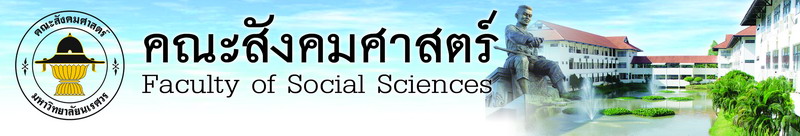 สรุปรายงานผลประเมินความพึงพอใจต่อการบริหารจัดการหลักสูตรและพัฒนาอาจารย์ประจำหลักสูตร โดยอาจารย์ผู้รับผิดชอบหลักสูตรคณะสังคมศาสตร์ประจำปีการศึกษา 2560หลักสูตรปริญญาเอกหลักสูตรปรัชญาดุษฎีบัณฑิต สาขาวิชารัฐศาสตร์ (หลักสูตรใหม่ พ.ศ.2560) หน่วยติดตามและประเมินผล งานนโยบายและแผน คณะสังคมศาสตร์ มหาวิทยาลัยนเรศวรสรุปผลการแบบความพึงพอใจต่อการบริหารจัดการหลักสูตรและพัฒนาอาจารย์ประจำหลักสูตร โดยอาจารย์ผู้รับผิดชอบหลักสูตรคณะสังคมศาสตร์(หลักสูตรใหม่ พ.ศ.2560)การประเมินความเหมาะสมของหลักสูตรปรัชญาดุษฎีบัณฑิต สาขาวิชารัฐศาสตร์ โดยอาจารย์ผู้รับผิดชอบหลักสูตร จำนวน  3  คน ตอบแบบสอบถาม จำนวน 3 คน คิดเป็นร้อยละ 100.00ตอนที่ 1 สถานภาพทั่วไปของผู้ตอบแบบประเมิน ตางราง 1 ผู้ตอบแบบสอบถาม	ตาราง 1 พบว่า ผู้ตอบแบบสอบถามเป็นอาจารย์ผู้รับผิดชอบหลักสูตรมากที่สุด มีจำนวน 2 คน คิดเป็นร้อยละ 66.67  ,รองลงมา คือ ประธานหลักสูตร มีจำนวน 1 คน  คิดเป็นร้อยละ 33.33ตางราง 2 ประสบการณ์การบริหารหลักสูตรตาราง 2 พบว่า ผู้ตอบแบบสอบถามมีประสบการณ์การบริหารหลักสูตร มากที่สุดคือ 1-2 ปี มีจำนวน  2 คน คิดเป็นร้อยละ 66.67 ,รองลงมา คือ ไม่ถึง 1 ปี มีจำนวน 1 คน คิดเป็นร้อยละ 33.33 ตางราง 3 วุฒิการศึกษาตาราง 3 พบว่า ผู้ตอบแบบสอบถามมีวุฒิการศึกษามากที่สุดคือปริญญาเอก มีจำนวน 3 คน คิดเป็น ร้อยละ 100.00  ตางราง 4 ตำแหน่งทางวิชาการตาราง 4 พบว่า ผู้ตอบแบบสอบถามมีตำแหน่งทางวิชาการ มากที่สุดคือ ผู้ช่วยศาสตราจารย์ มีจำนวน 3 คน คิดเป็นร้อยละ 100.00 ตอนที่2 ความคิดเห็นเกี่ยวกับการบริหารจัดการหลักสูตรตาราง 5 ภาพรวมแต่ละด้านตาราง 5  พบว่า ความพึงพอใจต่อการบริหารจัดการหลักสูตร ในแต่ละด้านต่างๆ ในภาพรวม มีค่าเฉลี่ย     4.62  อยู่ในเกณฑ์ มากที่สุดตอนที่ 3   ข้อเสนอแนะอื่นๆ เพื่อการพัฒนาและปรับปรุงการบริหารจัดการหลักสูตร 1. ข้อเสนอแนะ/ความต้องการอื่นๆ เพื่อการพัฒนาและปรับปรุงการบริหารจัดการหลักสูตร	- ไม่มีการดำเนินการหลังจากการประเมินกระบวนการ      จากผลการประเมิน ถึงแม้ว่าจากผลการประเมินจะอยู่ในเกณฑ์ที่ดี แต่หลักสูตรก็ได้มีการจัดพื้นที่/สถานที่สำหรับนิสิตและอาจารย์ได้พบปะ หรือทำงานร่วมกันมีความเหมาะสม โดยเพิ่มห้องบัณฑิตศึกษาของภาควิชาในบริเวณชั้น 4 ของคณะสังคมศาสตร์ปีการศึกษาที่รับเข้า(ตั้งแต่ปีการศึกษาที่เริ่มใช้หลักสูตร)จำนวนนักศึกษาคงอยู่ (จำนวนจริง) ในแต่ละปีการศึกษาหมายเหตุปีการศึกษาที่รับเข้า(ตั้งแต่ปีการศึกษาที่เริ่มใช้หลักสูตร)256011 เนื่องจากหลักสูตรได้ผ่านการเห็นชอบจากสภามหาวิทยาลัยนเรศวร ในการประชุมครั้งที่ 11/2560 เมื่อวันที่ 30 กรกฎาคม 2560 ซึ่งทำให้มีระยะเวลาที่กระชั้นจึงไม่สามารถประชาสัมพันธ์ให้กับผู้สนใจสมัครเข้าเรียนได้ทั่วไป และนิสิต 1 คนที่หลักสูตรมีนั้นมาจากการย้ายสาขาวิชาจากหลักสูตรปร.ด. (เอเชียตะวันออกเฉียงใต้ศึกษา) คณะสังคมศาสตร์ เนื่องจากนิสิตมีพื้นฐานการศึกษาในระดับปริญญาตรีและปริญญาโทด้านรัฐศาสตร์ 2560256011 เนื่องจากหลักสูตรได้ผ่านการเห็นชอบจากสภามหาวิทยาลัยนเรศวร ในการประชุมครั้งที่ 11/2560 เมื่อวันที่ 30 กรกฎาคม 2560 ซึ่งทำให้มีระยะเวลาที่กระชั้นจึงไม่สามารถประชาสัมพันธ์ให้กับผู้สนใจสมัครเข้าเรียนได้ทั่วไป และนิสิต 1 คนที่หลักสูตรมีนั้นมาจากการย้ายสาขาวิชาจากหลักสูตรปร.ด. (เอเชียตะวันออกเฉียงใต้ศึกษา) คณะสังคมศาสตร์ เนื่องจากนิสิตมีพื้นฐานการศึกษาในระดับปริญญาตรีและปริญญาโทด้านรัฐศาสตร์ รวม256011 เนื่องจากหลักสูตรได้ผ่านการเห็นชอบจากสภามหาวิทยาลัยนเรศวร ในการประชุมครั้งที่ 11/2560 เมื่อวันที่ 30 กรกฎาคม 2560 ซึ่งทำให้มีระยะเวลาที่กระชั้นจึงไม่สามารถประชาสัมพันธ์ให้กับผู้สนใจสมัครเข้าเรียนได้ทั่วไป และนิสิต 1 คนที่หลักสูตรมีนั้นมาจากการย้ายสาขาวิชาจากหลักสูตรปร.ด. (เอเชียตะวันออกเฉียงใต้ศึกษา) คณะสังคมศาสตร์ เนื่องจากนิสิตมีพื้นฐานการศึกษาในระดับปริญญาตรีและปริญญาโทด้านรัฐศาสตร์ ตัวบ่งชี้การดำเนินงานระหว่าง ส.ค.2560 – ก.ค. 25613.1 การรับนักศึกษาก)การรับนักศึกษา1)ระบบและกลไก มหาวิทยาลัยได้กำหนดเกณฑ์และวิธีการรับเข้านิสิตเป็นไปตามระเบียบและประกาศของมหาวิทยาลัยนเรศวรที่ให้พิจารณาจากเอกสารการสมัคร โดยไม่มีการสอบข้อเขียนและสัมภาษณ์ และให้เปิดรับเข้าศึกษาได้ทั้ง 2 ภาคการศึกษา2)ผลการดำเนินงานและการทบทวนกระบวนการ1)จากระบบและกลไก หลักสูตรได้พบปัญหาจากการดำเนินการที่ผ่านมาว่าไม่สามารถที่จะพิจารณาคุณสมบัติและศักยภาพของผู้ที่จะสมัครเข้ามาเรียนโดยผ่านเอกสารแต่เพียงอย่างเดียวได้  ดังนั้นในปีการศึกษา 2559 เป็นต้นมา หลักสูตรจึงได้มีการเพิ่มกระบวนการดำเนินการเพิ่มเติม โดยกำหนดให้ผู้สมัครส่งเอกสารเพิ่มเติม คือ โครงร่างมาพร้อมกับใบสมัคร และเพิ่มกระบวนการสัมภาษณ์ผู้สมัคร โดยพิจารณาจากประเด็นวิจัยที่สนใจและคะแนนภาษาอังกฤษ  จากการดำเนินงานที่ผ่านมาตลอดระยะปีการศึกษา 2560 พบว่าการได้นิสิตที่มีทิศทางและประเด็นการวิจัยทำให้การพัฒนาโครงร่างเป็นไปอย่างรวดเร็วขึ้น  แต่ยังพบปัญหาว่านิสิตบางส่วนยังขาดทักษะการวิจัยอย่างเพียงพอในการทำวิจัย 2)การที่หลักสูตรได้เสนอให้นิสิตชั้นปีที่ 1 เริ่มลงทะเบียนแรกเข้าได้เฉพาะภาคเรียนที่ 1 ของปีการศึกษาเท่านั้น ทำให้การจัดการเรื่องแผนการสอนลดความยุ่งยากลงได้ และไม่พบปัญหาการเปิดรายวิชาไม่เป็นไปตามแผนข)การเตรียมความพร้อมก่อนเข้าศึกษา1)ระบบและกลไกหลักสูตรฯได้จัดทำคู่มือการศึกษาของหลักสูตรปร.ด. (รัฐศาสตร์) เพื่อแจกให้นิสิตก่อนเข้าการศึกษา ซึ่งประกอบไปด้วยข้อมูลสำคัญของหลักสูตร แผนการเรียน คำอธิบายรายวิชา และเคล็ดลับในการเรียนให้ประสบความสำเร็จ โดยเผยแพร่แบบออนไลน์ที่ http://www.handbooks.socsci.nu.ac.th/files/2017-08-24_15-25-26_342.pdf 2)ผลการดำเนินงานและการทบทวนกระบวนการได้แจกคู่มือให้นิสิตได้ศึกษาด้วยตนเอง และให้อาจารย์ที่ปรึกษาให้คำแนะนำแก่นิสิตตัวบ่งชี้การดำเนินงานระหว่าง ส.ค. 2560 – ก.ค. 25613.2 การส่งเสริมและพัฒนานิสิต1)ระบบและกลไก     หลักสูตรปร.ด.รัฐศาสตร์วางระบบการส่งเสริมและพัฒนาทางวิชาการให้กับนิสิตโดยส่งเสริมให้นิสิตเข้าร่วมกิจกรรมทางวิชาการต่างๆ โดยเฉพาะโครงการเสวนาสำนักทฤษฎีสังคม ที่จัดโดยคณะสังคมศาสตร์ มหาวิทยาลัยนเรศวร (http://www.innovation.socsci.nu.ac.th/category/1) ซึ่งการจัดเสวนาครั้งที่สำคัญในปี 2560 และเป็นประโยชน์โดยตรงต่อนิสิตในหลักสูตรคือ งานเสวนาครั้งที่ 8 วิทยากรโดย Mr. Francesco Carpanini จากมหาวิทยาลัย Bologna ประเทศอิตาลี ในหัวข้อเรื่อง On Political Ecology Questioning Globalization: A Reflection Starting from Bruno Latour and Philippe Descola 2) ผลการดำเนินการ นายโอฬาร อ่องฬะ ได้เข้าร่วมฟังการบรรยายดังกล่าว และได้นำแนวคิดที่ได้ฟังมาพัฒนาแนวคิดในการทำงานวิจัยได้ต่อไป ตัวบ่งชี้การดำเนินงานระหว่าง ส.ค. 2560 – ก.ค. 25613.3 ผลที่เกิดกับนิสิตอัตราการคงอยู่ของนักศึกษา มีแนวโน้มการดำเนินงานที่ดีขึ้น ดังนี้  ข้อมูลจำนวนนักศึกษาตั้งแต่ปี 2557 จนถึงสิ้นปีการศึกษา 2560 มีแนวโน้มอัตราการคงอยู่ที่ดีขึ้นเป็นดังนี้ทั้งนี้ สัดส่วนการคงอยู่ของนิสิตในหลักสูตรโดยแยกแต่ละปีการศึกษาแสดงให้เห็นแนวโน้มที่ดีขึ้นอย่างเห็นได้ชัด  ทั้งยังแสดงให้เห็นว่านิสิตที่เข้าเรียนในระดับปริญญาเอกค่อนข้างมีเป้าหมายชัดเจนว่าต้องการเรียนไปเพื่อทำงานอะไร  ทั้งนี้กรณีที่มีนิสิตรหัส 2559 หายไป 1 คนนั้นก็เป็นการขอโอนย้ายไปเรียนในหลักสูตรรัฐศาสตร์ข)จำนวนผู้สำเร็จการศึกษา(ยังไม่มีผู้สำเร็จการศึกษา) ค)ความพึงพอใจของนิสิตที่มีต่อหลักสูตรหลักสูตรได้ทำการสำรวจความพึงพอใจของนักศึกษาต่อหลักสูตรสำหรับปี 2560 พบว่าได้คะแนนเฉลี่ย = 4.29 คะแนน (อยู่ในระดับมาก)  ง)ผลการจัดการข้อร้องเรียนของนักศึกษาในการศึกษา 2560 นอกจากระบบและไกของคณะสังคมศาสตร์ที่มีการสร้าง ช่องทางการร้องเรียนให้กับนิสิต 3 ช่องทาง คือช่องทางการพูดคุยในชั้นเรียนหรืออย่างไม่เป็นทางการ  จากนั้นอาจารย์ได้นำข้อร้องเรียนเหล่านั้นมาเข้าที่ประชุมของคณะเพื่อปรึกษาหาแนวทางการแก้ปัญหา ทางคณะได้มีช่องทาง (ทางการ) โดยเปิดให้สามารถส่งข้อเรียนผ่านเวบไซท์ของคณะ (shout box) ได้ การจัดตั้งกลุ่มนิสิตระดับบัณฑิต เพื่อเป็นตัวแทนในการประสานและเข้าไปมีส่วนร่วมในการบริหารจัดการของหลักสูตร/ภาควิชารัฐศาสตร์ฯ/คณะสังคมศาสตร์ประเด็นข้อร้องเรียนที่จะมีผลต่อนิสิตอย่างไรก็ตาม ไม่มีเรื่องร้องเรียนจากนิสิตในปีที่ผ่านมาตัวบ่งชี้การดำเนินงานระหว่าง ส.ค. 2560 – ก.ค. 25612.1 คุณภาพบัณฑิตตามกรอบมาตรฐานคุณวุฒิระดับอุดมศึกษาแห่งชาติขอยกเว้นการประเมิน เนื่องจากหลักสูตรยังไม่มีบัณฑิตาที่สำเร็จการศึกษาตัวบ่งชี้การดำเนินงานระหว่าง ส.ค. 2560 – ก.ค. 25612.2 ผลงานของนักศึกษาและผู้สำเร็จการศึกษาในระดับปริญญาเอกที่ได้รับการตีพิมพ์หรือเผยแพร่ในรอบหนึ่งปีระหว่างเดือนสิงหาคม 2560 – กรกฎาคม 2561  มีผลงานนิสิตระดับปริญญาเอก ตีพิมพ์ใน Proceedings การประชุมวิชาการระดับชาติ (คูณด้วย 0.2) จำนวน 2 บทความ และตีพิมพ์ใน Proceedings การประชุมวิชาระดับนานาชาติ (คูณด้วย 0.4) จำนวน 1 บทความ  เมื่อคิดรวมค่าน้ำหนักแล้วจะเท่ากับ 0.8 อย่างไรก็ตามเนื่องจากยังไม่มีดุษฎีบัณฑิตของหลักสูตร คะแนนในส่วนนี้จึงเท่ากับ 0ผลงานที่ 1 ของนายโอฬาร อ่องฬะโครงการสัมมนาเครือข่ายนักศึกษาระดับบัณฑิตศึกษา สาขาสังคมวิทยาและ มานุษยวิทยา ครั้งที่ 16 ระหว่างวันที่ 29-30 มิถุนายน 2560 ณ.อาคาร เอกาทศรถ มหาวิทยาลัยนเรศวร จังหวัดพิษณุโลก ในหัวข้อเรื่อง การเคลื่อนไหวภาคประชาชนกับการ กระจายอ านาจในการจัดการป่าไม้ ที่ดิน ในพื้นที่ตำบลทาเหนือ อำเภอแม่ออน จังหวัด เชียงใหม่ 2560 ผลงานที่ 2 ของนายโอฬาร อ่องฬะการประชุมวิชาการบัณฑิตศึกษาระดับชาติ ด้านรัฐศาสตร์และรัฐประศาสนศาสตร์ ครั้งที่ 1 วันที่ 29 เมษายน 2560 ชื่อหัวข้อ “ เป้าหมายการพัฒนาที่ยั่งยืน Sustainable Development Goals (SDGs) กับบทบาทภาคประชาสังคม ภาคประชาชน ในการ ขับเคลื่อนการแก้ไขปัญหาป่าไม้ ที่ดิน ผลงานที่ 3 ของนายโอฬาร อ่องฬะThe 9th Thai and Southeast Asian Studies Graduate Symposium .May 18, 2017, Southeast Asian Studies Program Graduate School, Chulalongkorn University. Topic on People Movement and decentralization of Power in The Philippines and Indonesiaรหัสรายวิชาชื่อรายวิชาผู้สอนสถานะ/หมายเหตุ833663Dissertation 3, Type 1.1ผศ.ดร.วัชรพล พุทธรักษารายวิชาจำนวนนิสิตต่อเกรดจำนวนนิสิตต่อเกรดจำนวนนิสิตต่อเกรดจำนวนนิสิตต่อเกรดจำนวนนิสิตต่อเกรดจำนวนนิสิตต่อเกรดจำนวนนิสิตต่อเกรดจำนวนนิสิตต่อเกรดจำนวนนิสิตต่อเกรดจำนวนนิสิตต่อเกรดจำนวนนิสิตต่อเกรดรวมGPA เฉลี่ยSTDEVรายวิชาAB+BC+CD+DFPSUรวมGPA เฉลี่ยSTDEV833663: Dissertation 3, Type 1.1---------1-1--รหัสรายวิชาชื่อรายวิชาผู้สอนสถานะ/หมายเหตุ833664 Dissertation 4, Type 1.1ผศ.ดร.วัชรพล พุทธรักษารายวิชาจำนวนนิสิตต่อเกรดจำนวนนิสิตต่อเกรดจำนวนนิสิตต่อเกรดจำนวนนิสิตต่อเกรดจำนวนนิสิตต่อเกรดจำนวนนิสิตต่อเกรดจำนวนนิสิตต่อเกรดจำนวนนิสิตต่อเกรดจำนวนนิสิตต่อเกรดจำนวนนิสิตต่อเกรดจำนวนนิสิตต่อเกรดรวมGPA เฉลี่ยSTDEVรายวิชาAB+BC+CD+DFPSUรวมGPA เฉลี่ยSTDEV833664: Dissertation 4, Type 1.1---------1-1--ปัจจัยนำเข้า (Inputs)กระบวนการ (Process)ผลผลิต (Outputs)หลักสูตรมีการกำหนด
สาระวิชาทางทฤษฎีและการปฏิบัติผ่านการระบุผลลัพธ์การเรียนรู้ที่ชัดเจน ทันสมัย สอดคล้องกับความก้าวหน้าทางวิชาการและความต้องการของผู้ใช้บัณฑิตP: มีแผนดำเนินการระดับหลักสูตร 
 เกี่ยวกับกระบวนการเรียนการสอนD: การปฏิบัติตามแผนระดับหลักสูตร
 ที่เกี่ยวกับการเรียนการสอนC: การทวนสอบผลสัมฤทธิ์และการ
    ประเมินการสอนของอาจารย์A: นำผลจากการประเมินผู้สอน ผู้เรียน  
 และกระบวนการเรียนการสอน
 มาปรับปรุงหลักสูตรและการเรียน
 การสอนโดยมีการจัดการความรู้
 ในกระบวนการดำเนินงานผลการดำเนินงานหลักสูตรตามกรอบมาตรฐานคุณวุฒิระดับอุดมศึกษาแห่งชาติข้อมูลป้อนกลับ (Feedback)การประเมินการจัดการเรียนการสอนและประเมินหลักสูตรตามรายละเอียดใน มคอ.5, 6 และ 7ตัวบ่งชี้การดำเนินงานระหว่าง ส.ค. 2560 – ก.ค. 25615.1 สาระของรายวิชาในหลักสูตรการออกแบบหลักสูตรและสาระรายวิชาในหลักสูตร และการปรับปรุงหลักสูตรให้ทันสมัยตามความก้าวหน้าในศาสตร์สาขานั้น1)ระบบและกลไกหลักสูตรปร.ด. (รัฐศาสตร์) ได้ออกแบบมาให้เป็นหลักสูตรการศึกษาด้านรัฐศาสตร์ที่มุ่งเน้นประเด็นนโยบายสาธารณะศึกษา (Policy Studies) เนื่องจากจะทำให้อาจารย์ประจำหลักสูตรที่มีความเชี่ยวชาญเฉพาะที่หลากหลายสามารถร่วมสอน และควบคุมวิทยานิพนธ์ได้ หลักสูตรฯ ได้ตั้งคณะกรรมการยกร่างหลักสูตร และคณะกรรมการวิพากษ์หลักสูตรเพื่อออกแบบและให้ความเห็นในสาระวิชาต่าง ๆ ในหลักสูตร และมีความทันสมัยต่อโลกวิชาการ 2)ผลการดำเนินงานและการทบทวนกระบวนการในปีการศึกษา 2560 มีข้อจำกัดดังที่กล่าวไปข้างต้นทำให้หลักสูตรฯไม่สามารถรับนิสิตใหม่ได้ทันเวลา ดังนั้นรายวิชาต่าง ๆ ในหลักสูตรจึงยังไม่ถูกเปิดสอน มีเพียงรายวิชาวิทยานิพนธ์ 3 และ 4 แบบ 1.1 สำหรับนายโอฬาร อ่องฬะเท่านั้น ตัวบ่งชี้การดำเนินงานระหว่าง ส.ค. 2560 – ก.ค. 25615.2 การวางระบบผู้สอนและกระบวนการจัด
การเรียนการสอน
ก) การกำหนดผู้สอน1) ระบบและกลไก คณะกรรมการบริหารหลักสูตรได้กำหนดคุณสมบัติผู้สอน ดังนี้มีคุณสมบัติตามเกณฑ์มาตรฐานหลักสูตรและเกณฑ์ของบัณฑิตวิทยาลัย มหาวิทยาลัยนเรศวรผู้สอนต้องมีความรู้และความเชี่ยวชาญในเนื้อหาวิชาที่สอน โดยพิจารณาจากผลงานวิชาการเป็นหลักหลักสูตรฯได้วางระบบการจัดผู้สอนและรายวิชาว่าให้พิจารณาร่วมกับการประชุมภาควิชารัฐศาสตร์ฯ เพื่อให้คณาจารย์ในภาควิชาที่มีคุณสมบัติตาเกณฑ์มาตรฐานหลักสูตรที่สนใจสอนรายวิชาใดได้รับรู้ด้วย อีกทั้งยังเป็นการสร้างฉันทานุมัติให้กับการบริหารงานหลักสูตรฯด้วย 2) ผลการดำเนินงานและการทบทวนกระบวนการ       หลักสูตรได้มีการพิจารณาโดยการประชุมร่วมกับภาควิชารัฐศาสตร์ฯ ร่วมกันวางแผนในการกำหนดผู้สอนตามคุณสมบัติข้างต้นในช่วง 1 เดือนก่อนเปิดภาคการศึกษา โดยมีแนวทางดังนี้รายวิชาวิทยานิพนธ์กำหนดเปิดกลุ่มตามอาจารย์ที่ปรึกษาฯวิชาบังคับให้กำหนดผู้สอนหลักที่มีความเชี่ยวชาญโดยตรง วิชาเลือกกำหนดเปิดให้นิสิตได้เลือก โดยพิจารณาจากประเด็นวิจัยที่นิสิตสนใจ   อย่างไรก็ตามในปีการศึกษา 2560 นั้นมีการเปิดรายวิชาเฉพาะรายวิชาวิทยานิพนธ์เท่านั้น ข)การกำกับ ติดตาม และตรวจสอบการจัดทำแผนการเรียนรู้ ( มคอ.3 และ มคอ.4) และการจัดการเรียนการสอน1) ระบบและกลไกหลักสูตรฯได้มีการกำกับให้อาจารย์ทำ มคอ.3 และ มคอ.5 แล้วเสร็จตามระยะเวลาที่กำหนด โดยคณะสังคมศาสตร์มีการแจ้งปฏิทินการส่ง มคอ.3 และ มคอ 5 ให้ภาควิชาและหลักสูตรรับทราบ เพื่อให้อาจารย์นำ มคอ. ขึ้นระบบ tqfmanagement.nu.ac.th และในแต่ละปีการศึกษาให้มีการนำ มคอ.3 และ มคอ.5 มาร่วมพิจารณาในกระบวนการทวนสอบผลสัมฤทธิ์ เพื่อให้การผลิตบัณฑิตเป็นไปตามวัตถุประสงค์ของหลักสูตร2)ผลการดำเนินงานและการทบทวนกระบวนการ         รายวิชาวิทยานิพนธ์ 3 และวิทยานิพนธ์ 4 แบบ 1.1 มีการจัดทำ มคอ. 3 และมคอ. 5 ครบถ้วนตามเกณฑ์คุณภาพการศึกษา ค) การควบคุมหัวข้อวิทยานิพนธ์ในระดับบัณฑิตศึกษาให้สอดคล้องกับสาขาวิชาและความก้าวหน้าของศาสตร์1) ระบบและกลไก 1)พิจารณาหัวข้อวิทยานิพนธ์ตามความเชี่ยวชาญของอาจารย์ประจำในหลักสูตร และหลักสูตรยังมีการเพิ่มเติมกระบวนการสำคัญอีก 2 อย่างที่ระบุไว้ใน มคอ. 2 ของหลักสูตรอย่างชัดเจน คือขั้นตอนการรับเข้า ผู้สมัครทุกคนจะต้องส่งใบสมัครพร้อมกับโครงร่างวิทยานิพนธ์ (Research proposal) ที่ต้องการทำวิจัยมาพร้อมกันด้วย และหลักสูตรฯประชุมเพื่อแจ้งรายละเอียดของหัวข้อวิจัยของผู้สมัครให้อาจารย์ประจำหลักสูตรพิจารณา การเรียนในปีการศึกษาแรก หลักสูตรกำหนดให้รายวิชาสัมมนาประเด็นปัญหาในรัฐศาสตร์ร่วมสมัย 1 เป็นรายวิชาสำคัญในการช่วยควบคุมหัวข้อวิทยานิพนธ์ของนิสิตแต่ละคนให้มีความสอดคล้องกับหลักสูตร ทันสมัยกับความก้าวหน้าทางวิชาการในสากล และเข้าใจการมองโลกและการทำวิจัยแบบเชิงวิพากษ์ได้ 2) ใช้ระบบอาจารย์ที่ปรึกษากำกับติดตามความก้าวหน้าการทำวิทยานิพนธ์ ผ่านระบบ Supervision Meeting ที่พัฒนาขึ้นโดยงานเทคโนโลยีสารสนเทศ คณะสังคมศาสตร์ มหาวิทยาลัยนเรศวร โดยสามารถเข้าสู่ระบบได้ที่ http://www.socsci.nu.ac.th/supervision/user/sign-in และมีคู่มือการใช้งานที่ http://www.socsci.nu.ac.th/supervision/downloads/manual_supervision_student.pdf 2)ผลการดำเนินงานและการทบทวนกระบวนการ       กรณีการควบคุมวิทยานิพนธ์ของนายโอฬาร อ่องฬะ นั้น คณะกรรมการบริหารหลักสูตรได้มอบให้ผศ.ดร.วัชรพล พุทธรักษา เป็นอาจารย์ที่ปรึกษา ด้วยเหตุผลว่าทฤษฎีและแนวคิดที่นายโอฬาร ได้เลือกใช้ประกอบการศึกษานั้นเป็นประเด็นเชี่ยวชาญของผศ.ดร.วัชรพล พุทธรักษา โดยพิจารณาความเชี่ยวชาญจากประสบการณ์ทำวิจัย การเขียนหนังสือและบทความวิชาการง)การแต่งตั้งอาจารย์ที่ปรึกษาวิทยานิพนธ์ในระดับบัณฑิตศึกษาที่มีความเชี่ยวชาญสอดคล้องหรือสัมพันธ์กับหัวข้อวิทยานิพนธ์1)ระบบและกลไก1) กำกับอัตราส่วนการคุมวิทยานิพนธ์ให้เป็นไปตามเกณฑ์คุณภาพหลักสูตร คือ อาจารย์ 1 คนต่อนิสิต 5 คน2) มีการแต่งตั้งอาจารย์ที่ปรึกษาหลัก โดยพิจารณาตามความเชี่ยวชาญและประสบการณ์วิจัย และอาจให้มีการแต่งตั้งอาจารย์จากผู้ทรงวุฒิภายนอกมหาวิทยาลัยมาร่วมเป็นกรรมการที่ปรึกษาและ/หรือกรรมการผู้ทรงคุณวุฒิในการสอบด้วยตามความเหมาะสมและความเชี่ยวชาญ2)ผลการดำเนินงานและการทบทวนกระบวนการกรณีการควบคุมวิทยานิพนธ์ของนายโอฬาร อ่องฬะ นั้น คณะกรรมการบริหารหลักสูตรได้มอบให้ผศ.ดร.วัชรพล พุทธรักษา เป็นอาจารย์ที่ปรึกษา ด้วยเหตุผลว่าทฤษฎีและแนวคิดที่นายโอฬาร ได้เลือกใช้ประกอบการศึกษานั้นเป็นประเด็นเชี่ยวชาญของผศ.ดร.วัชรพล พุทธรักษา โดยพิจารณาความเชี่ยวชาญจากประสบการณ์ทำวิจัย การเขียนหนังสือและบทความวิชาการจ)การช่วยเหลือ กำกับ ติดตาม ในการทำวิทยานิพนธ์และการตีพิมพ์ผลงานในระดับบัณฑิตศึกษา1)ระบบและกลไก1) ระบบอาจารย์ที่ปรึกษาและกรรมการบริหารหลักสูตรจะช่วยกำกับ ดูแล และติดตามการทำวิทยานิพนธ์ ให้ข้อมูลเรื่องทุนสนับสนุนการทำวิจัย การนำเสนองานวิทยานิพนธ์ในที่ประชุมทั้งในและต่างประเทศ รวมทั้งวารสารทางวิชาการของมหาวิทยาลัยต่างๆ ที่เหมาะสมในการตีพิมพ์ผลงานวิทยานิพนธ์  โดยทำผ่านการประชาสัมพันธ์ทั้งอย่างเป็นทางการและไม่ทางการ2) รายวิชาสัมมนาประเด็นปัญหาในรัฐศาสตร์ร่วมสมัย 1 และรายวิชาวิทยานิพนธ์เป็นระบบที่ช่วยในการกำกับให้นิสิตพัฒนาโจทย์วิจัยและทำวิทยานิพนธ์ได้ตามแผนการศึกษา2)ผลการดำเนินงานและการทบทวนกระบวนการนายโอฬาร อ่องฬะ สามารถสอบโครงร่างวิทยานิพนธ์ได้ตามแผนการศึกษา และสอดคล้องกับคำอธิบายรายวิชาวิทยานิพนธ์ 3 แบบ 1.1 ที่ว่า “พัฒนาเครื่องมือและวิธีการวิจัย จัดทำโครงร่างวิทยานิพนธ์  เพื่อนำเสนอต่อคณะกรรมการ” และได้ทำการสอบโครงร่างวิทยานิพนธ์เมื่อ วันที่ 25 ธันวาคม 2560ตัวบ่งชี้การดำเนินงานระหว่าง ส.ค. 2560 – ก.ค. 25615.3 การประเมิน
   ผู้เรียน
ก) การประเมินผลการเรียนรู้ตามกรอบมาตรฐานคุณวุฒิระดับอุดมศึกษาแห่งชาติ/การตรวจสอบการประเมินผลการเรียนรู้ของนิสิต/การกำกับการประเมินจัดการเรียนการสอน/การประเมินวิทยานิพนธ์1) ระบบและกลไกในรายวิชาวิทยานิพนธ์แต่ละรายวิชาได้กำหนดเกณฑ์ในการให้เกรด “ผ่าน” (S) เอาไว้อย่างชัดเจนในคำอธิบายรายวิชาโดยบัณฑิตวิทยาลัย ทั้งนี้เพื่อกำกับให้เป็นไปตามแผน  ทั้งนี้ ในการสอบวิทยานิพนธ์ (ทั้งการสอบโครงร่างและการสอบป้องกันวิทยานิพนธ์) ได้มีการแต่งตั้งคณะกรรมการสอบ ประกอบด้วยกรรมการภายในและภายนอก โดยมีคุณสมบัติที่ผ่านการอนุมัติและรับรองจากบัณฑิตวิทยาลัย มหาวิทยาลัยนเรศวร2)ผลการดำเนินงานและการทบทวนกระบวนการการประเมินการสอบโครงร่างวิทยานิพนธ์ ของนายโอฬาร อ่องฬะ ได้มีการแต่งตั้งคณะกรรมการสอบป้องกันวิทยานิพนธ์ โดยคุณสมบัติของกรรมการผู้สอบทั้งภายนอกและภายในเป็นไปตามคุณสมบัติที่ สกอ. และบัณฑิตวิทยาลัยได้กำหนด  ในปีการศึกษา 2560 มีนิสิตระดับปริญญาเอกสอบโครงร่างวิทยานิพนธ์จำนวน 1 คน เมื่อวันที่ 25 ธันวาคม 2560 โดยมีผศ.ดร.วัชรพล พุทธรักษา ผศ.ดร.วิเชียร อินทะสี และดร.กานต์ บุณยะกาญจน เป็นคณะกรรมการสอบ รหัส ชื่อวิชาภาคการศึกษาความผิดปกติการตรวจสอบเหตุที่ทำให้ผิดปกติมาตรการแก้ไขรหัส ชื่อวิชาภาคการศึกษาเหตุผลที่ไม่เปิดสอนมาตรการที่ดำเนินการ8336041/2560ไม่มีนิสิตในแผนแบบ 2.1 และ 2.2เปิดรับนิสิตในแบบ 2.1 และ 2.2 ตามแผนรับ8336011/2560ไม่มีนิสิตในแผนแบบ 2.1 และ 2.2เปิดรับนิสิตในแบบ 2.1 และ 2.2  ตามแผนรับ8336111/2560ไม่มีนิสิตในแผนแบบ 2.1 และ 2.2เปิดรับนิสิตในแบบ 2.1และ 2.2  ตามแผนรับ8336611/2560ไม่มีนิสิตในแผนแบบ 1.1 ที่เข้าเรียนตั้งแต่ปีที่ 1เปิดรับนิสิตในแบบ 1.1 ตามแผนรับ8336021/2560ไม่มีนิสิตในแผนแบบ 1.1 ที่เข้าเรียนตั้งแต่ปีที่ 1เปิดรับนิสิตในแบบ 1.1 ตามแผนรับ8336621/2560ไม่มีนิสิตในแผนแบบ 1.1 ที่เข้าเรียนตั้งแต่ปีที่ 1เปิดรับนิสิตในแบบ 1.1 ตามแผนรับ8336121/2560ไม่มีนิสิตในแผนแบบ 2.1 และ 2.2เปิดรับนิสิตในแบบ 2.1และ 2.2  ตามแผนรับ8336712/2560ไม่มีนิสิตในแผนแบบ 2.1 และ 2.2เปิดรับนิสิตในแบบ 2.1และ 2.2  ตามแผนรับรหัส ชื่อวิชาภาคการศึกษาหัวข้อที่ขาดสาเหตุที่ไม่ได้สอนวิธีแก้ไขรหัส ชื่อ วิชาภาค / ปีการศึกษาผลการประเมินผลการประเมินแผนการปรับปรุงรหัส ชื่อ วิชาภาค / ปีการศึกษามีไม่มีแผนการปรับปรุง833663 Dissertation 3, Type 1.1	ผศ.ดร.วัชรพล พุทธรักษา1/2560833664 Dissertation 4, Type 1.1	ผศ.ดร.วัชรพล พุทธรักษา2/2560มาตรฐานผลการเรียนรู้สรุปข้อคิดเห็นของผู้สอนและข้อมูลป้อนกลับจากแหล่งต่างๆแนวทางแก้ไขปรับปรุงคุณธรรมจริยธรรมมีจิตสำนึกในเรื่องจริยธรรมในเรื่องการวิจัยและการอ้างอิงผลงานทางวิชาการ (ไม่แอบอ้างผลงานวิจัยของผู้อื่น)ปลูกฝังจิตสำนึกเรื่องคุณธรรมจริยธรรมในการอ้างอิงและความเชื่อมั่นในจริยธรรมเรื่องความเป็นเจ้าของผลงานค้นคว้าวิจัยทางวิชาการความรู้พัฒนาความรู้มากขึ้น และพยายามพัฒนาหัวข้อวิทยานิพนธ์อย่างต่อเนื่องกระตุ้นให้นิสิตอ่านงานวิชาการใหม่ๆ ในภาษาอังกฤษทักษะทางปัญญาสามารถแก้ไขปัญหาเฉพาะหน้าได้พัฒนาทักษะในการถกเถียงอภิปรายหรือแสดงความคิดเห็นทักษะความสัมพันธ์ระหว่างบุคคลและความรับผิดชอบนักศึกษาในหลักสูตรเพิ่งมีเพียงแค่คนเดียว แต่นิสิตมีความสัมพันธ์ที่ดีและรวมเป็นกลุ่มเป็นอย่างดีกับเพื่อในหลักสูตรเก่าก่อนย้ายมาในหลักสูตร ปร.ด. (รัฐศาสตร์)  จัดทำโครงการเชื่อมความสัมพันธ์ระหว่างนิสิตข้ามสาขาวิชา/ข้ามสถาบันทักษะการวิเคราะห์เชิงตัวเลข การสื่อสารและการใช้เทคโนโลยีสารสนเทศ1)สามารถใช้ทักษะการวิเคราะห์ตัวเลขในงานวิจัยและใช้เทคโนโลยีสารสนเทศได้ในระดับการนำเสนองาน2)ทักษะการใช้ภาษาอังกฤษของนิสิตที่รับเข้ามาโดยทั่วไปยังอยู่ในระดับปานกลาง  การศึกษาในระดับปรัชญาดุษฎีบัณฑิตจำเป็นต้องพัฒนาทักษะด้านนี้ให้มีมากกว่านี้1)กระตุ้นให้นิสิตนำเสนอผลงานวิจัยในเวทีระดับชาติเพิ่มยิ่งขึ้น2)กระตุ้นให้นักศึกษาอ่านหนังสือตำราภาษาอังกฤษเพิ่มขึ้นกิจกรรมที่จัดหรือเข้าร่วมจำนวนจำนวนสรุปข้อคิดเห็น และประโยชน์ที่ผู้เข้าร่วมกิจกรรมได้รับกิจกรรมที่จัดหรือเข้าร่วมอาจารย์บุคลากรสายสนับสนุนสรุปข้อคิดเห็น และประโยชน์ที่ผู้เข้าร่วมกิจกรรมได้รับโครงการอบรมเชิงปฏิบัติการระบบประกันคุณภาพการศึกษาภายในเรื่อง “การแลกเปลี่ยนเรียนรู้เพื่อพัฒนาหลักสูตร” วันศุกร์ที่ 16 กุมภาพันธ์ 2561 ณ อาคารปราบไตรจักร 3 คณะสังคมศาสตร์ มหาวทิยาลัยนเรศวร, พิษณุโลก1)ผศ.ดร.วัชรพล  พุทธรักษา2)ผศ.ดร.วิเชียร อินทะสี3)ผศ.ดร.วัลลภัช สุขสวัสดิ์ นายกิตติศักดิ์ เผ่าพันธุ์ ทบทวนปัญหาและจุดอ่อนในการบริหารหลักสูตรในบางตัวชี้วัดที่ได้คะแนนประเมินต่ำกว่า 3 และการคิดแผนยุทธศาสตร์ในการพัฒนา ระดับคุณภาพ/สร้างความเข้มแข็งให้แก่หลักสูตรโครงการอบรมเชิงปฏิบัติการ “การใช้งานระบบฐานข้อมูลด้านการประกันคุณภาพการศึกษา ระดับอุดมศึกษา (CHE QA Online for 3 Degrees Level CHE 3D) รุ่นที่ 2 เมื่อวันที่ 22 มิถุนายน 2561 ณ อาคารปราบไตรจักร2 มหาวิทยาลัยนเรศวร พิษณุโลก1)ผศ.ดร.วัลลภัช  สุขสวัสดิ์-เรียนรู้แนวทางในการใช้ระบบฐานข้อมูลการประกันคุณภาพการศึกษาฯ เพื่อนำไปใช้ในการนำเข้าข้อมูลการประเมินข้อมูลการประกันคุณภาพในระดับหลักสูตรตัวบ่งชี้ผลการดำเนินงาน(Key Performance Indicators)ผลการดำเนินงานเป็นไปตามเกณฑ์ไม่เป็นไปตามเกณฑ์1อาจารย์ประจำหลักสูตรอย่างน้อยร้อยละ 80 มีส่วนร่วมในการประชุมเพื่อวางแผนติดตาม และทบทวนการดำเนินงานหลักสูตรหลักสูตรได้กำหนดจัดการประชุมคณะกรรมการบริหารหลักสูตร ซึ่งอาจารย์ประจำหลักสูตรทั้งหมดได้เป็นกรรมการในชุดเดียวกันนี้ โดยให้จัดประชุมขึ้นปีละ 2 ครั้งเป็นอย่างน้อย เพื่อวางแผน ติดตาม และทบทวนการดำเนินงานของหลักสูตร โดยมีกรรมการเข้าร่วมประชุมครบทุกคนทุกครั้งคิดเป็นร้อยละ 1002มีรายละเอียดของหลักสูตร ตามแบบ มคอ.2 ที่สอดคล้องกับกรอบมาตรฐานคุณวุฒิแห่งชาติ หรือมาตรฐานคุณวุฒิสาขา/สาขาวิชา (ถ้ามี)รายละเอียดหลักสูตร (มคอ 2) หลักสูตรใหม่ พ.ศ.2560 ตามกรอบมาตรฐานคุณวุฒิแห่งชาติ3มีรายละเอียดของรายวิชา และรายละเอียดของประสบการณ์ภาคสนาม (ถ้ามี) ตามแบบ มคอ.3 และมคอ.4 อย่างน้อยก่อนเปิดสอนในแต่ละภาคการศึกษาให้ครบทุกรายวิชาก่อนเริ่มการสอนในแต่ละภาคการศึกษาทางหลักสูตรได้กำหนดให้อาจารย์ผู้สอนจัดทำรายงานผลการดำเนินงานของรายวิชาตามแบบ มคอ.3 ครบทุกวิชา โดยให้อาจารย์ผู้สอนเป็นผู้ upload ไฟล์เอกสารขึ้นระบบของมหาวิทยาลัยด้วยตัวเอง (login ด้วย username และ password) และสำเนาเอกสารเก็บไว้ที่หลักสูตร4จัดทำรายงานผลการดำเนินการของรายวิชา และรายงานผลการดำเนินการของประสบการณ์ภาคสนาม (ถ้ามี) ตามแบบ มคอ.5 และมคอ.6 ภายใน 30 วัน หลังสิ้นสุดภาคการศึกษาทีเปิดสอนให้ครบทุกรายวิชาเมื่อสิ้นสุดการเรียนการสอนในแต่ละภาคเรียนทางหลักสูตรได้กำหนดให้อาจารย์ผู้สอนจัดทำรายงานผลการดำเนินงานของรายวิชาตามแบบ มคอ.5 ครบทุกวิชา ภายใน 30 วันหลังสิ้นสุดภาคการศึกษาที่ 1 และภาคการศึกษาที่ 2 ของปีการศึกษา โดยให้อาจารย์ผู้สอนเป็นผู้ upload ไฟล์เอกสารขึ้นระบบของมหาวิทยาลัยด้วยตัวเอง (login ด้วย username และ password) และสำเนาเอกสารเก็บไว้ที่หลักสูตร5จัดทำรายงานผลการดำเนินการของหลักสูตร ตามแบบ มคอ7 ภายใน 60 วัน หลังสิ้นสุดปีการศึกษาหลักสูตรจัดทำรายงานผลการดำเนินการเรียบร้อยแล้ว หลังจากสิ้นสุดการศึกษาภายใน 60 วัน6มีการทวนสอบผลสัมฤทธิ์ของนักศึกษาตามมาตรฐานผลการเรียนรู้ ที่กำหนดใน มคอ.3 และ มคอ.4 (ถ้ามี) อย่างน้อยร้อยละ 25 ของรายวิชาที่เปิดสอนในแต่ละปีการศึกษาเนื่องจากหลักสูตรได้เปิดเพียงรายวิชาวิทยานิพนธ์ 3 และ 4 แบบ 1.1 เท่านั้น และได้มีเกณฑ์ในการให้เกรด S ตามแนวทางของบัณฑิตวิทยาลัยชัดเจนอยู่แล้ว 7มีการพัฒนา/ปรับปรุงการจัดการเรียนการสอน กลยุทธ์การสอน หรือ การประเมินผลการเรียนรู้ จากผลการประเมินการดำเนินงานที่รายงานใน มคอ.7 ปีที่แล้วไม่มี เนื่องจากหลักสูตรเพิ่งเปิดเป็นปีแรก 8อาจารย์ใหม่ (ถ้ามี) ทุกคน ได้รับการปฐมนิเทศหรือคำแนะนำด้านการจัดการเรียนการสอนไม่มีอาจารย์ใหม่ในปีการศึกษา 25609อาจารย์ประจำทุกคนได้รับการพัฒนาทางวิชาการ และ/หรือวิชาชีพ อย่างน้อยปีละหนึ่งครั้งอาจารย์ทุกท่านได้รับการจัดสรรงบประมาณสนับสนุนการพัฒนาทางวิชาการคนละ 10,000 บาทต่อปีงบประมาณ และทางหลักสูตรได้มีการจัดประชุมวิชาการ โดยมีอาจารย์ประจำที่ได้เข้าร่วมการประชุมและนำเสนอผลงาน10จำนวนบุคลากรสนับสนุนการเรียนการสอน (ถ้ามี) ได้รับการพัฒนาวิชาการ และ/หรือ วิชาชีพ ไม่น้อยกว่าร้อยละ 50 ต่อปีภาควิชามีบุคลากรสนับสนุน 1 คน ซึ่งได้รับการพัฒนาทักษะงานพัฒนาหลักสูตรและที่เกี่ยวข้องเป็นประจำทุกปี ทั้งนี้ โดยการสนับสนุนจากคณะ11ระดับความพึงพอใจของนักศึกษาปีสุดท้าย/บัณฑิตใหม่ที่มีต่อคุณภาพหลักสูตรเฉลี่ยไม่น้อยกว่า 3.5 จากคะแนนเต็ม 5.0ยังไม่มีนักศึกษาปีสุดท้าย และยังไม่มีบัณฑิต12ระดับความพึงพอใจของผู้ใช้บัณฑิตที่มีต่อบัณฑิตใหม่ เฉลี่ยไม่น้อยกว่า 3.5 คะแนนเต็ม 5.0ยังไม่มีบัณฑิตขอยกเว้นการประเมินรวมตัวบ่งชี้ในปีนี้รวมตัวบ่งชี้ในปีนี้11 ตัวบ่งชี้จำนวนตัวบ่งชี้ที่ดำเนินการผ่านเฉพาะตัวบ่งชี้ที่ 1 - 5จำนวนตัวบ่งชี้ที่ดำเนินการผ่านเฉพาะตัวบ่งชี้ที่ 1 - 55 ตัวบ่งชี้ร้อยละของตัวบ่งชี้ที่ 1 - 5ร้อยละของตัวบ่งชี้ที่ 1 - 5100จำนวนตัวบ่งชี้ในปีนี้ที่ดำเนินการผ่านจำนวนตัวบ่งชี้ในปีนี้ที่ดำเนินการผ่าน11ร้อยละของตัวบ่งชี้ทั้งหมดในปีนี้ร้อยละของตัวบ่งชี้ทั้งหมดในปีนี้72.72 ปัญหาในการบริหารหลักสูตรผลกระทบของปัญหาต่อผลสัมฤทธิผลตามวัตถุประสงค์ของหลักสูตรแนวทางการป้องกันและแก้ไขปัญหาในอนาคตการนับภาระงานการคุมวิทยานิพนธ์ไม่ควรนับรวมถึงการเป็นที่ปรึกษาร่วม เพราะจะส่งผลให้อัตรากำลังที่มีอยู่ในปัจจุบันมีไม่เพียงพอและทำให้มหาวิทยาลัยขาดโอกาสในเรื่องรายได้จากการรับนิสิตตามเกณฑ์ของ สกอ.หัวข้อวิทยานิพนธ์ของนิสิต โดยเฉพาะปริญญาเอก จำเป็นต้องมีอาจารย์ร่วมช่วยดูแล เพราะหัวข้อมีความหลากหลายของศาสตร์  ปัญหาเรื่องการนับจำนวนอาจารย์ที่ปรึกษาร่วมในเกณฑ์กำหนดจำนวนนิสิตในที่ปรึกษาวิทยานิพนธ์ทำให้ต้องหาทางออกด้วยการไปเชิญอาจารย์จากภายนอกมาเป็นที่ปรึกษาร่วม ซึ่งทำให้สิ้นเปลืองงบประมาณโดยไม่จำเป็นได้ปรับกลยุทธ์ โดยในการแต่งตั้งอาจารย์ประจำหลักสูตรนั้นให้แต่งตั้งเป็นเพียงอาจารย์ที่ปรึกษาหลักเท่านั้น  ส่วนอาจารย์ที่ปรึกษาร่วมในระดับปริญญาเอกนั้นให้พิจารณาแต่งตั้งจากอาจารย์ภายนอกเป็นหลักการที่มหาวิทยาลัยอนุญาตให้เปิดรับนิสิตทั้ง 2 ภาคการศึกษาการจัดแผนการเรียนมีความยุ่งยากและเป็นการเพิ่มภาระงานสอน เพราะในบางรายวิชาต้องเปิดทั้ง 2 ภาคเรียน แต่มีนิสิตที่ลงเรียน 1-2 คน เนื่องจากเข้าเรียนกันคนละภาคเรียน เป็นการกระจายงานและไม่คุ้มทุน  หลักสูตรได้ลงมติร่วมกันว่าจะรับนิสิตเข้าศึกษาเฉพาะภาคการศึกษาที่ 1 ของแต่ละปีการศึกษาเท่านั้น เพื่อความสะดวกในการบริหารจัดการรายวิชา และไม่เพิ่มภาระงานให้กับอาจารย์มากเกินไป ระบบการคัดกรองผู้สมัครเข้าเรียนมหาวิทยาลัยเปิดให้มีการรับจากใบสมัคร แต่ไม่มีระบบคัดกรองที่ชัดเจน  ดังนั้น ในมคอ.2 ของหลักสูตรจึงได้เพิ่มขั้นตอนด้วยการกำหนดให้ผู้สมัครต้องส่งโครงร่างหรือประเด็นการวิจัยมาพร้อมใบสมัคร และอาจเพิ่มขั้นตอนการสัมภาษณ์ก่อนการรับเข้าหากกรรมการบริหารหลักสูตรต้องการ แต่ก็ยังพบปัญหาว่า เมื่อรับเข้ามาแล้ว นิสิตจำนวนหนึ่งยังขาดทักษะการวิจัยด้านมนุษยศาสตร์-สังคมศาสตร์หลังจากได้เพิ่มขั้นตอนแล้ว พบว่า ขั้นตอนการสัมภาษณ์ในบางกรณีไม่จำเป็น โดยเฉพาะในกรณีนิสิตขาดทักษะการวิจัย หลักสูตรได้เสนอให้เพิ่มเอกสารสมัคร คือ หนังสือรับรองจากหัวหน้าโครงการวิจัยหรืออาจารย์ที่ปรึกษาวิทยานิพนธ์งบประมาณการบริหารจัดการหลักสูตรงบประมาณที่มีจำกัดได้ส่งผลให้การจัดโครงการเพื่อพัฒนานิสิตยังทำได้ไม่เต็มที่นักนอกจากผลักดันให้ภาควิชารัฐศาสตร์ฯจัดสรรงบประมาณเพิ่มขึ้นทั้งในการบริหารหลักสูตรและกิจกรรมโครงการพัฒนานิสิตแล้ว หลักสูตรยังสนับสนุนให้อาจารย์ประจำหลักสูตรใช้แหล่งทุนภายนอกมาจัดกิจกรรมทางวิชาการ ทั้งในแง่เสริมความรู้และการพัฒนาทักษะการวิจัยให้แก่นิสิตสถานที่สำหรับให้ผู้เรียนใช้เป็นสถานที่นั่งทำงานและค้นคว้าส่วนตัวมีไม่เพียงพอการขาดสถานที่ในการทำงานที่เหมาะสมส่งผลให้นิสิตต้องทำงานที่บ้านหรือที่พักของนิสิต ซึ่งไม่ได้มีบรรยากาศในการทำงานวิชาการและการพูดคุยถกเถียงร่วมกันกับนิสิตคนอื่นๆ และคณาจารย์ และยังห่างจากแหล่งทรัพยากรที่นิสิตจะสามารถค้นคว้าได้อย่างต่อเนื่องคณะสังคมศาสตร์ ได้จัดให้มีห้องค้นคว้าสำหรับนิสิตบัณฑิตศึกษาเพิ่ทเติมจากเดิม 1 ห้องเป็น 3 ห้อง นอกจากนี้หลักสูตรฯยังได้แนะนำให้นิสิตไปนั่งทำงาน หรือศึกษาค้นคว้าที่สำนักหอสมุดเป็นอีกทางเลือกในการทำงานวิจัย ตัวบ่งชี้การดำเนินงานระหว่าง ส.ค. 2560 – ก.ค. 25616.1 สิ่งสนับสนุนการเรียนรู้ระบบการดำเนินงานของหลักสูตร/ภาควิชาโดยมีส่วนร่วมของอาจารย์ประจำหลักสูตรเพื่อให้มีสิ่งสนับสนุนการเรียนรู้  จำนวนของสิ่งสนับสนุนการเรียนรู้ที่เพียงพอและเหมาะสมต่อการจัดการเรียนการสอน  และกระบวนการปรับปรุงตามผลการประเมินความพึงพอใจของนิสิตและอาจารย์ต่อสิ่งสนับสนุนการเรียนรู้1)ระบบและกลไกในระบบและกลไกของการจัดสรรสิ่งสนับสนุนการเรียนรู้นั้น คณะสังคมศาสตร์เน้นการดำเนินงานอย่างมีส่วนร่วมระหว่างคณะ ภาควิชา และหลักสูตรเพื่อให้มีสิ่งสนับสนุนการเรียนรู้เพียงพอต่อการพัฒนาหลักสูตร  ทั้งนี้ การดำเนินงานด้านสิ่งสนับสนุนการเรียนรู้ของหลักสูตรมีระบบและไก ดังนี้1)สำนักหอสมุดของมหาวิทยาลัยนเรศวรได้จัดสรรงบประมาณให้กับคณะและภาควิชา/หลักสูตรในซื้อหนังสือในงาน NU Book Fair ประจำปี เพื่อจัดซื้อหนังสือเข้าสำนักหอสมุด รวมถึงการมีฐานระบบข้อมูล E-book และ E-journal เพื่ออำนวยความสะดวกให้บุคลากรและนิสิตให้สามารถเข้าถึงทรัพยากรความรู้ ทั้งที่อยู่ในรูปแบบหนังสือและบทความ ซึ่งมีอยู่จำนวนมากและค่อนข้างทันสมัย2)คณะสังคมศาสตร์มีระบบและกลไกในการจัดสรรสิ่งสนับสนุนการเรียนรู้เชิงโครงสร้างด้านกายภาพ คือห้องอ่านหนังสือที่ได้รวบรวมหนังสือด้านสังคมศาสตร์-มนุษยศาสตร์ (รวมทั้งประวัติศาสตร์) ให้นิสิตใช้ในการค้นคว้า/วิจัย โดยมีการแต่งตั้งคณะกรรมการห้องอ่านหนังสือประจำคณะ ซึ่งมีตัวแทนจากแต่ละภาควิชา/หลักสูตรเป็นกรรมการในการบริหารจัดการและในการจัดสรรงบประมาณจัดซื้อหนังสือ ซึ่งคณะได้จัดสรรงบประมาณให้แต่ละภาควิชาเป็นประจำในแต่ละปีห้องบัณฑิตศึกษาของแต่ละภาควิชา เพื่อให้นิสิตระดับบัณฑิตศึกษามีห้องทำงานในการค้นคว้าและทำงานวิจัย โดยกำหนดให้นิสิตมีบัตรอิเลคทรอนิกส์สำหรับผ่านเข้าทำงานได้ตลอดเวลา3)มหาวิทยาลัยและคณะสังคมศาสตร์มีระบบเครือข่ายแลน (lan network) และอินเทอร์เนตไร้สาย (wireless system) เพื่อให้บริการด้านสัญญาณอินเทอร์เนต ทั้งในส่วนห้องทำงานและอาคารของคณะ เพื่อให้บุคลากรและนิสิตสามารถเข้าถึงสัญญาณเหล่านี้ได้โดยสะดวกและรวดเร็ว2)ผลการดำเนินงานและการทบทวนกระบวนการหลักสูตรฯได้ใช้ประโยชน์จากระบบและกลไกของคณะสังคมศาสตร์ที่ได้มีการดำเนินการมา อย่างต่อเนื่องในเรื่องการจัดหาหนังสือวิชาการให้ทันสมัยตามพัฒนาการของวงวิชาการทั้งในระดับชาติและนานาชาติ รวมทั้งการขยายห้องอ่านหนังสือเพิ่มขึ้นในปี 2560   ข้อคิดเห็นหรือสาระจากผู้ประเมินความเห็นของผู้รับผิดชอบหลักสูตรการนำไปดำเนินการวางแผนหรือปรับปรุงหลักสูตรยังไม่มีข้อมูลในส่วนนี้ เนื่องจากเป็นปีแรกของการใช้หลักสูตรยังไม่มีข้อมูลในส่วนนี้ เนื่องจากเป็นปีแรกของการใช้หลักสูตรยังไม่มีข้อมูลในส่วนนี้ เนื่องจากเป็นปีแรกของการใช้หลักสูตรข้อวิพากษ์ที่สำคัญจากผลการประเมินข้อคิดเห็นของคณาจารย์ต่อผลการประเมินข้อเสนอการเปลี่ยนแปลงในหลักสูตรจากผลการประเมิน …………………………..……………………………………………………………………………………………………………………………………….………………………………………………………………………….ข้อเสนอการเปลี่ยนแปลงในหลักสูตรจากผลการประเมิน …………………………..……………………………………………………………………………………………………………………………………….………………………………………………………………………….กระบวนการประเมิน................................................................................................กระบวนการประเมิน................................................................................................ข้อวิพากษ์ที่สำคัญจากผลการประเมินข้อคิดเห็นของคณาจารย์ต่อผลการประเมินข้อเสนอการเปลี่ยนแปลงในหลักสูตรจากผลการประเมิน ………………………………………………………………………………………………………………………………………………………………………………………………………………………………………………..ข้อเสนอการเปลี่ยนแปลงในหลักสูตรจากผลการประเมิน ………………………………………………………………………………………………………………………………………………………………………………………………………………………………………………..แผนดำเนินการกำหนดเวลาที่แล้วเสร็จผู้รับผิดชอบความสำเร็จของแผน/เหตุผลที่ไม่สามารถดำเนินการได้สำเร็จไม่มีการระบุแผนในปีที่ผ่านมาอาจารย์ประจำหลักสูตรอาจารย์ประจำหลักสูตร1อาจารย์ประจำหลักสูตรคนที่ 1: รศ.ดร.จักษ์ พันธุ์ชูเพชรรายงานวิจัย โครงการศึกษาแนวทางการพัฒนาหลักสูตรอบรมเพื่อฟื้นฟูและปรับพฤติกรรมผู้กระทำผิดกฎหมาย กรณีเมาแล้วขับ (2560) สำนักงานกองทุนสนับสนุนการสร้างเสริมสุขภาพ(สสส.)รายงานวิจัย การศึกษาการจัดทำมาตรฐานสิ่งอำนวยความสะดวกและการให้บริการภาคขนส่งสำหรับคนพิการและผู้สูงอายุ (2560)  สำนักงานนโยบายและแผนการขนส่งและจราจร กระทรวงคมนาคมรายงานวิจัย การวิจัยเพื่อพัฒนาศักยภาพด้านการประกอบอาชีพเพื่อเพิ่มขีดความสามารถในการแข่งขัน (2559) ว่าจ้างโดย จังหวัดเพชรบูรณ์  รายงานวิจัย การประเมินโครงการส่งเสริมและพัฒนาศักยภาพประชาชนในการบริหารจัดการด้านอาชีพให้มีรายได้ที่มั่นคงเพื่อเพิ่มขีดความ สามารถในการแข่งขันจากการเข้าสู่ประชาคมอาเซียน (2559) ว่าจ้างโดย จังหวัดเพชรบูรณ์  มุมมองเรื่องมิติเพศสภาวะของผู้ชายผู้อบริการทางเพศหญิงต่างชาติ : กรณีศึกษาชายไทยกับหญิงลาว. 2559. วารสารศิลปศาสตร์ มหาวิทยาลัยอุบลราชธานี ปีที่ 12 เล่มที่ 1 (มกราคม-มิถุนายน 2559)รายงานวิจัย การศึกษาและวิเคราะห์ความเหมาะสมแนวทางการให้เอกชนดำเนินงานและบำรุงรักษา โครงการทางหลวงพิเศษระหว่างเมือง สายบางใหญ่-กาญจนบุรี (2559) กรมทางหลวง กระทรวงคมนาคมรายงานวิจัย การประเมินศักยภาพแหล่งน้ำร้อนธรรมชาติของตำบลน้ำร้อน อำเภอเมืองเพชรบูรณ์ จังหวัดเพชรบูรณ์ ในการพัฒนาไปสู่การเป็นแหล่งท่องเที่ยวอย่างยั่งยืน (2558) เสนอ จังหวัดเพชรบูรณ์ รายงานวิจัย การพัฒนาด้านการศึกษาโรงเรียนนครสวรรค์อิงลิชโปรแกรม (2558) เสนอ องค์การบริหารส่วนจังหวัดนครสวรรค์  2อาจารย์ประจำหลักสูตรคนที่ 2: ผศ.ดร.วัลลภัช สุขสวัสดิ์ Suksawas W, Soithong P, Mayer P. Modernization, Social Capital and Public Participation in the Creation of Self-Management Charter in Thailand. Advanced Science Letters, Volume 24, Number 4, April 2018, pp. 2185-2189 (Scopus)Suksawas W, Mayer P. Can Gender and Social Class Generate Political Participation in Northern Thailand?. Advanced Science Latter. Volume 22, Number 12,December 2016, 22, p. 4197–4200, 2016 (Scopus)วัลลภัช สุขสวัสดิ์ ทุนทางสังคมกับธรรมนูญการจัดการตนเอง วารสารการวิจัยเพื่อพัฒนาชุมชน (มนุษยศาสตร์และสังคมศาสตร์) ปีที่ 10 ฉบับที่ 2 ประจำเดือนเมษายน-มิถุนายน 2560 หน้า 91-106 (TCI กลุ่ม 1)Suksawas W. 2013. Robert D. Putnam’s concept of Social Capital and its Challenges in Srinakharinwirot Research and Development (Journal of Humanities and Social Sciences), 6:11, 2013 p. 281-296 (TCI กลุ่ม 1)Suksawas W. 2013.Does Social Capital Work in Thai Politics? In Silpakorn University Journal of Social Sciences, Humanities, and Arts, Volume 13 Number 1 (January- June) 2013 p. 75-98 (TCI กลุ่ม 1และ ACI) Suksawas W. Can the Black May crisis 1992 be considered as the middle class uprising? ในหนังสือรัฐศาสตร์ สังคมศาตร์ที่หลากหลาย รัฐศาสตร์: สังคมศาสตร์ที่หลากหลาย, วิเชียร อินทะสี และอรไท โสภารัตน์ (บก.) หน้า 170-185  (พิษณุโลก: คณะสังคมศาสตร์ มหาวิทยาลัยนเรศวร, 2557). วัลลภัช สุขสวัสดิ์ แนวความคิดเรื่องชนชั้นนำทางการเมืองของกีตาโน มอสกากับชนชั้นนำทางการเมืองไทยในยุคมาลานำไทย รัฐศาสตร์: สังคมศาสตร์ที่หลากหลาย, วัชรพล พุทธรักษา และวัชรพล                ศุภจักรวัฒนา (บก.) (พิษณุโลก: คณะสังคมศาสตร์ มหาวิทยาลัยนเรศวร, 2559).Suksawas W, Mayer P. 2016. Can Gender and Social Class Generate Political Participation in Northern Thailand? In International Conference Recent Research in Social Sciences 30 May-02 June 2016 Bandung” Indonesia (CD)Suksawas W., Soithong P. Enhancing Public Participation in Local Government's Public Service Delivery: A Participatory Action Research in Nong-Or Tambon Administrative Organization, Si Satchanalai District, Sukhothai Province in The 3rd International Symposium on Business and Social Sciences (ISBSS) 22 – 24 July 2014 Sapporo Renaissance Hotel, Sapporo Japan (CD)นฤมล แก้วเปี้ย, วัลลภัช สุขสวัสดิ์ ทุนทางสังคมกับการมีส่วนร่วมในการจัดการน้ำ ของสมาชิกกลุ่มสูบน้ำพลังไฟฟ้า ในพื้นที่องค์การบริหารส่วนตำบลหัวดง อำเภอเมือง จังหวัดพิจิตร ใน กองบริหารการวิจัย มหาวิทยาลัยนเรศวร, บรรณาธิการ. การประชุมวิชาการระดับชาตินเรศวรวิจัย ครั้งที่ 10 ในหัวข้อ “เครือข่ายวิจัย สร้างความรู้สู่อาเซียน”; 21-22 กรกฎาคม 2557; มหาวิทยาลัยนเรศวร. พิษณุโลก: มหาวิทยาลัยนเรศวร; 2557, หน้า 811-23.กัลยาพร กันอิน, วัลลภัช สุขสวัสดิ์ ปัจจัยที่ส่งผลต่อการดำรงตำแหน่งของผู้บริหารสตรีในองค์กรปกครองส่วนท้องถิ่นในเขตภาคเหนือ โครงการสัมมนาเครือข่ายนักศึกษาระดับบัณฑิตศึกษา สาขาสังคมวิทยาและมนุษยวิทยา ครั้งที่ 19; 29-30 มิถุนายน 2560 ; มหาวิทยาลัยนเรศวร. พิษณุโลก. หน้า1-163อาจารย์ประจำหลักสูตรคนที่ 3: ผศ.ดร.วิเชียร อินทะสี        วิเชียร อินทะสี, 2560. ความขัดแย้งและความร่วมมือระหว่างสองเกาหลีในยุคหลังสงครามเย็น. วารสารเอเชียตะวันออกศึกษา. 21 (1): 1-20.	วิเชียร อินทะสี, 2559. มุมมองด้านความมั่นคงของเกาหลีใต้ อดีตและปัจจุบัน. วารสารเอเชียตะวันออกศึกษา. 20 (2): 99-128.	วิเชียร อินทะสี, 2557. การปฏิรูปเศรษฐกิจของเกาหลีเหนือในยุคหลังคิมอิลซอง. กระแสเอเชีย 2014/2. 2: 201-234.	วิเชียร อินทะสี, 2557. พัฒนาการของรัฐเกาหลีเหนือในยุคหลังสงครามเย็น. วารสารสังคมศาสตร์ (มหาวิทยาลัยนเรศวร). 10 (2): 27-88.	วิเชียร อินทะสี, 2557. กุ้งในท่ามกลางฝูง(ปลา)วาฬ : การคุกคามจากชาติตะวันตกและเพื่อนบ้านต่ออาณาจักรเกาหลี ในช่วงปลายราชสำนักโชซอน. ชุมทางอินโดจีน : เอเชียตะวันออกเฉียงใต้ปริทัศน์. 3 (5): 9-26.	วิเชียร อินทะสี, 2556. ปักคึนฮเย : ชัยชนะในรอบทศวรรษของฝ่ายอนุรักษ์นิยมในการเลือกตั้งประธานาธิบดีของเกาหลีใต้. กระแสเอเชีย 2013/1. 1: 29-45.Inatasi W. 2014. Korean Popular Culture in Southeast Asia: A Reflection of ASEAN-ROK Socio-Cultural Relations. The Conference on the Occasion of 25th Anniversary of ASEAN-ROK Dialogue Partnership, Organized by Center for ASEAN Studies, Thammasat University and Embassy of the Republic of Korea, Bangkok, December 1, 2014.	Intasi W. 2013. Inter-Korean Relations: One Year under the North Korea’s New Leader Kim Jong-un. The Thailand-Korea Joint Symposium 2013, Organized by Faculty of Humanities and Social Sciences, Burapha University, Chonburi, January 7, 2013.วิเชียร อินทะสี, 2560. ความสัมพันธ์ระหว่างสองเกาหลีในยุคหลังสงครามเย็น. การประชุมวิชาการระดับชาติ มศว วิจัย ครั้งที่ 10 ณ มหาวิทยาลัยศรีนครินทรวิโรฒ กรุงเทพฯ วันที่ 20-21 กรกฎาคม 2560.	วิเชียร อินทะสี, 2560. การผูกขาดทางเศรษฐกิจและความเป็นธรรมในการกระจายรายได้ในเกาหลีใต้. การสัมมนาเชิงปฏิบัติการ Korean Studies Workshop for Non-Korean Educators 2017 จัดโดยคณะมนุษยศาสตร์และสังคมศาสตร์ มหาวิทยาลัยสงขลานครินทร์ วิทยาเขตปัตตานี ณ โรงแรมมิราเคิล แกรนด์ คอนเวนชั่น กรุงเทพฯ วันที่ 3-5 พฤษภาคม 2560.	วิเชียร อินทะสี, 2558. การสร้างเสริมพลังการเมืองให้ประชาชน ในช่วงรัฐบาลก้าวหน้าของเกาหลีใต้ (Empowering Citizens during the Progressive Governments in South Korea). การสัมมนาเชิงปฏิบัติการเรื่อง แนวทางการพัฒนาเกาหลีศึกษาในประเทศไทย จัดโดยคณะมนุษยศาสตร์และสังคมศาสตร์ มหาวิทยาลัยบูรพา ณ โรงแรมอิมพีเรียล พัทยา ชลบุรี วันที่ 21-23 ธันวาคม 2558.	วิเชียร อินทะสี, 2558. พัฒนาการรัฐเกาหลีเหนือในยุคหลังสงครามเย็น : มุมมองด้านการเมือง เศรษฐกิจ และสังคม. บทความวิจัยนำเสนอในการประชุมวิชาการเสนอผลงานวิจัยระดับชาติ มหาวิทยาลัยพายัพ เชียงใหม่ วันที่ 13 กุมภาพันธ์ 2558.วิเชียร อินทะสี, 2560. การพัฒนาประชาธิปไตยของเกาหลีใต้. ใน เกาหลีปัจจุบัน. นภดล ชาติประเสริฐ บรรณาธิการ. ปทุมธานี : สถาบันเอเชียตะวันออกศึกษา มหาวิทยาลัยธรรมศาสตร์.  	วิเชียร อินทะสี, 2560. หน่วยที่ 4 การเมืองการปกครองของเกาหลีใต้. ใน เอกสารการสอนชุดวิชา 82321 การเมืองการปกครองของประเทศในเอเชีย (สาขาวิชารัฐศาสตร์ มหาวิทยาลัยสุโขทัยธรรมาธิราช). นนทบุรี : สำนักพิมพ์มหาวิทยาลัยสุโขทัยธรรมาธิราช.วิเชียร อินทะสี, 2559. สรรสร้างนิยม อัตลักษณ์ และนโยบายต่างประเทศ. ใน ว่าด้วยทฤษฎีรัฐศาสตร์และรัฐประศาสนศาสตร์ร่วมสมัย. วัชรพล ศุภจักรวัฒนา และวัชรพล พุทธรักษา บรรณาธิการ. พิษณุโลก : สำนักพิมพ์มหาวิทยาลัยนเรศวร.	วิเชียร อินทะสี, 2558. หน่วยที่ 4 เกาหลีใต้กับยุทธศาสตร์การพัฒนา. ใน เอกสารการสอนชุดวิชา 82425 ลัทธิการเมืองและยุทธศาสตร์การพัฒนา (สาขาวิชารัฐศาสตร์ มหาวิทยาลัยสุโขทัยธรรมาธิราช) นนทบุรี : สำนักพิมพ์มหาวิทยาลัยสุโขทัยธรรมาธิราช.วิเชียร อินทะสี และชองอิลจุน, 2557. ประวัติศาสตร์การเมืองเกาหลีสมัยใหม่. โซล : อิเมจินบุคส์.	วิเชียร อินทะสี, 2557. การดำเนินกลยุทธ์ขู่ : ทางสองแพร่งของระบอบในเกาหลีเหนือ. ในรัฐศาสตร์ : สังคมศาสตร์ที่หลากหลาย. วิเชียร อินทะสี และอรไท โสภารัตน์ บรรณาธิการ. พิษณุโลก : โรงพิมพ์ดาวเงินการพิมพ์.วิเชียร อินทะสี, 2556. พลวัตความเป็นประชาธิปไตยในเกาหลีใต้ : จากอำนาจนิยมสู่ประชาธิปไตยที่มั่นคง. กรุงเทพฯ : สำนักพิมพ์แห่งจุฬาลงกรณ์มหาวิทยาลัย. องค์ประกอบ/ตัวบ่งชี้SARCAR1. การกำกับมาตรฐาน1. การกำกับมาตรฐาน1. การกำกับมาตรฐาน1.1 การบริหารจัดการหลักสูตร ตามเกณฑ์มาตรฐานหลักสูตรที่กำหนดโดย สกอ.1.1 การบริหารจัดการหลักสูตร ตามเกณฑ์มาตรฐานหลักสูตรที่กำหนดโดย สกอ.1.1 การบริหารจัดการหลักสูตร ตามเกณฑ์มาตรฐานหลักสูตรที่กำหนดโดย สกอ.เกณฑ์การประเมิน เกณฑ์การประเมิน เกณฑ์การประเมิน 1. จำนวนอาจารย์ประจำหลักสูตร//2. คุณสมบัติของอาจารย์ประจำหลักสูตร//3. คุณสมบัติของอาจารย์ผู้รับผิดชอบหลักสูตร//4. คุณสมบัติของอาจารย์ผู้สอน//5. คุณสมบัติของอาจารย์ที่ปรึกษาวิทยานิพนธ์หลักและอาจารย์ที่ปรึกษาการค้นคว้าอิสระ//6. คุณสมบัติของอาจารย์ที่ปรึกษาวิทยานิพนธ์ร่วม (ถ้ามี)(ไม่มี)(ไม่มี)7. คุณสมบัติของอาจารย์ผู้สอบวิทยานิพนธ์//8. การตีพิมพ์เผยแพร่ผลงานของผู้สำเร็จการศึกษา(ยังไม่มีผู้สำเร็จการศึกษา)(ยังไม่มีผู้สำเร็จการศึกษา)9. ภาระงานอาจารย์ที่ปรึกษาวิทยานิพนธ์และการค้นคว้าอิสระในระดับบัณฑิตศึกษา//10. อาจารย์ที่ปรึกษาวิทยานิพนธ์และการค้นคว้าอิสระในระดับบัณฑิตศึกษามีผลงานวิจัยอย่างต่อเนื่องและสม่ำเสมอ//11. การปรับปรุงหลักสูตรตามรอบระยะเวลาที่กำหนด(ยังไม่ถึงวงรอบ)(ยังไม่ถึงวงรอบ)ผลการประเมินองค์ประกอบที่ 1ผ่านผ่านองค์ประกอบ/ตัวบ่งชี้SARCAR2. บัณฑิต2. บัณฑิต2. บัณฑิต2.1 คุณภาพบัณฑิตตามกรอบมาตรฐานคุณวุฒิระดับอุดมศึกษาแห่งชาติ(ยังไม่มีบัณฑิต)(ยังไม่มีบัณฑิต)2.2 ผลงานของนักศึกษาและผู้สำเร็จการศึกษาในระดับปริญญาเอกที่ได้รับการตีพิมพ์หรือเผยแพร่(ยังไม่มีบัณฑิต)(ยังไม่มีบัณฑิต)เฉลี่ยคะแนนองค์ประกอบที่ 2--3. นักศึกษา3. นักศึกษา3. นักศึกษา3.1 การรับนักศึกษา23.003.2 การส่งเสริมและพัฒนานักศึกษา22.003.3 ผลที่เกิดกับนักศึกษา21.00เฉลี่ยคะแนนองค์ประกอบที่ 322.004. อาจารย์4. อาจารย์4. อาจารย์4.1 การบริหารและพัฒนาอาจารย์23.004.2 คุณภาพอาจารย์2.53.754.3 ผลที่เกิดกับอาจารย์23.00เฉลี่ยคะแนนองค์ประกอบที่ 42.163.255. หลักสูตร การเรียนการสอน การประเมินผู้เรียน5. หลักสูตร การเรียนการสอน การประเมินผู้เรียน5. หลักสูตร การเรียนการสอน การประเมินผู้เรียน5.1 สาระของรายวิชาในหลักสูตร23.005.2 การวางระบบผู้สอนและกระบวนการจัดการเรียนการสอน23.005.3 การประเมินผู้เรียน23.005.4 ผลการดำเนินงานหลักสูตรตามกรอบมาตรฐานคุณวุฒิระดับอุดมศึกษา55.00เฉลี่ยคะแนนองค์ประกอบที่ 52.753.506. สิ่งสนับสนุนการเรียนรู้6. สิ่งสนับสนุนการเรียนรู้6. สิ่งสนับสนุนการเรียนรู้6.1 สิ่งสนับสนุนการเรียนรู้23.00เฉลี่ยคะแนนองค์ประกอบที่ 623.00ผลประเมินรวมทั้งหมด2.322.98องค์ประกอบที่คะแนนผ่านจำนวนตัวบ่งชี้IPOคะแนนเฉลี่ยผลการประเมิน0.01 – 2.00	ระดับคุณภาพน้อย
2.01 – 3.00	ระดับคุณภาพปานกลาง
3.01 – 4.00	ระดับคุณภาพดี
4.01 – 5.00	ระดับคุณภาพดีมาก1ผ่านเกณฑ์การประเมินผ่านเกณฑ์การประเมินผ่านเกณฑ์การประเมินผ่านเกณฑ์การประเมินผ่านเกณฑ์การประเมินผ่านเกณฑ์การประเมินหลักสูตรได้มาตรฐาน2คะแนนเฉลี่ยของทุกตัวบ่งชี้ในองค์ประกอบที่ 2 - 62---ขอยกเว้นขอยกเว้น3คะแนนเฉลี่ยของทุกตัวบ่งชี้ในองค์ประกอบที่ 2 - 632.00--2.00ระดับคุณภาพน้อย4คะแนนเฉลี่ยของทุกตัวบ่งชี้ในองค์ประกอบที่ 2 - 633.25--3.25ระดับคุณภาพดี5คะแนนเฉลี่ยของทุกตัวบ่งชี้ในองค์ประกอบที่ 2 - 643.003.67-3.50ระดับคุณภาพดี
6คะแนนเฉลี่ยของทุกตัวบ่งชี้ในองค์ประกอบที่ 2 - 61-3.00-3.00ระดับคุณภาพปานกลางคะแนนรวมเฉลี่ยปี2560คะแนนรวมเฉลี่ยปี2560132.983.50-2.98ระดับคุณภาพปานกลางผลการประเมินผลการประเมินผลการประเมินระดับคุณภาพปานกลางระดับคุณภาพดี-2.98ระดับคุณภาพปานกลางจุดเด่นแนวทางเสริมจุดแข็ง--จุดที่ควรพัฒนาข้อเสนอแนะ--จุดเด่นแนวทางเสริมจุดแข็ง--จุดที่ควรพัฒนาข้อเสนอแนะ--จุดเด่นแนวทางเสริมจุดแข็ง--จุดที่ควรพัฒนาข้อเสนอแนะ--จุดเด่นแนวทางเสริมจุดแข็ง--จุดที่ควรพัฒนาข้อเสนอแนะ--จุดเด่นแนวทางเสริมจุดแข็ง--จุดที่ควรพัฒนาข้อเสนอแนะ-1. หลักสูตรควรนำเสนอการเขียนผลการดำเนินงานในรูป Flow chart ให้เห็นกระบวนการ ซึ่งดำเนินการโดยหลักสูตร เช่น ประชุม แจ้งอาจารย์ และนิสิต จัดหา (ซื้อ) /ความต้องการ  ประชุมพิจารณา ประเมิน 1.กระบวนการ 2. ความพึงพอใจ 3.การใช้ทรัพยากรนั้นเพื่อให้เห็นกระบวนการและมีหลักฐานในแต่ละกระบวนการชัดเจน  2. จากการสัมภาษณ์นิสิต     - ห้องอ่านหนังสือคณะเล็ก คับแคบ ไม่สะดวกในการใช้    - บางครั้งเจ้าหน้าที่ไม่มีอยู่เป็นประจำ ควรจัดเจ้าหน้าที่ให้มีอยู่ประจำตามเวลาราชการ  และช่วงพักกลางวันควรมีเจ้าหน้าที่สับเปลี่ยน3. ควรมีการประเมินกลไกในการมีส่วนร่วมในการจัดหาสิ่งสนับสนุนการเรียนรู้ให้แก่นิสิตทั้งในนิสิตและอาจารย์ เพื่อนำมาปรับปรุงพัฒนาการจัดหาสิ่งสนับสนุนการเรียนรู้ให้ตรงกับความต้องการของนิสิต